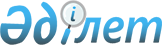 Алматинской область "О бюджетах сельских округов Кегенского района на 2022-2024 годы"Решение Кегенского районного маслихата Алматинской области от 5 января 2022 года № 23-80.
      В соответствии с пунктом 2 статьи 9-1Бюджетного кодекса Республики Казахстан, подпунктом 1) пункта 1 статьи 6 Закона Республики Казахстан "О местном государственном управлении и самоуправлении в Республики Казахстан", Кегенский районный маслихат РЕШИЛ:
      1. Утвердить бюджет Кегенского сельского округа на 2022-2024 годы согласно приложениям 1, 2, 3 к настоящему решению соответственно, в том числе на 2022 год в следующих объемах:
      1) доходы 203 426 тысяч тенге, в том числе:
      налоговые поступления 41 584 тысячи тенге;
      неналоговые поступления 0 тенге;
      поступления от продажи основного капитала 0 тенге;
      поступления трансфертов 161 842 тысяча тенге, в том числе:
      2) затраты 213 226 тысяч тенге;
      ) чистое бюджетное кредитование 0 тенге, в том числе:
      бюджетные кредиты 0 тенге;
      погашение бюджетных кредитов 0 тенге;
      3) чистое бюджетное кредитование 0 тенге, в том числе:
      бюджетные кредиты 0 тенге;
      погашение бюджетных кредитов 0 тенге;
      4) сальдо по операциям с финансовыми активами 0 тенге, в том числе:
      приобретение финансовых активов 0 тенге;
      поступления от продажи финансовых активов государства 0 тенге;
      5) дефицит (профицит) бюджета (-) 9 800 тысяч тенге;
      6) финансирование дефицита (использование профицита) бюджета 9 800 тысяч тенге, в том числе:
      поступление займов 0 тенге;
      погашение займов 0 тенге;
      используемые остатки бюджетных средств 9 800 тысяча тенге.
      Сноска. Пункт 1 -в редакции решения Кегенского районного маслихата Алматинской области от 15.12.2022 № 44-146 (вводится в действие с 01.01.2022).


      2. Утвердить бюджет Жаланашского сельского округа на 2022-2024 годы согласно приложениям 4, 5, 6 к настоящему решению соответственно, в том числе на 2022 год в следующих объемах:
      1) доходы 68 561 тысяча тенге, в том числе:
      налоговые поступления 16 821 тысяча тенге;
      неналоговые поступления 0 тенге;
      поступления от продажи основного капитала 0 тенге;
      поступления трансфертов 51 740 тысяч тенге, в том числе:
      2) затраты 69 994 тысячи тенге;
      3) чистое бюджетное кредитование 0 тенге, в том числе:
      бюджетные кредиты 0 тенге;
      погашение бюджетных кредитов 0 тенге;
      погашение бюджетных кредитов 0 тенге;
      4) сальдо по операциям с финансовыми активами 0 тенге, в том числе:
      приобретение финансовых активов 0 тенге;
      поступления от продажи финансовых активов государства 0 тенге;
      5) дефицит (профицит) бюджета (-) 1 433 тысячи тенге;
      6) финансирование дефицита (использование профицита) бюджета 1 433 тысячи тенге, в том числе:
      поступление займов 0 тенге;
      погашение займов 0 тенге;
      используемые остатки бюджетных средств 1 433 тысячи тенге
      Сноска. Пункт 2 -в редакции решения Кегенского районного маслихата Алматинской области от 15.12.2022 № 44-146 (вводится в действие с 01.01.2022).


      3. Утвердить бюджет Жылысайского сельского округа на 2022-2024 годы согласно приложениям 7, 8, 9 к настоящему решению соответственно, в том числе на 2022 год в следующих объемах:
      1) доходы 49 378 тысяч тенге, в том числе:
      налоговые поступления 8 156 тысяч тенге;
      неналоговые поступления 0 тенге;
      поступления от продажи основного капитала 0 тенге;
      поступления трансфертов 41 222 тысяч тенге, в том числе:
      2) затраты 52 834 тысяч тенге;
      3) чистое бюджетное кредитование 0 тенге, в том числе:
      бюджетные кредиты 0 тенге;
      погашение бюджетных кредитов 0 тенге;
      4) сальдо по операциям с финансовыми активами 0 тенге, в том числе:
      приобретение финансовых активов 0 тенге;
      поступления от продажи финансовых активов государства 0 тенге;
      5) дефицит (профицит) бюджета (-) 3 456 тысач тенге;
      6) финансирование дефицита (использование профицита) бюджета 3 456 тысач тенге, в том числе:
      поступление займов 0 тенге;
      погашение займов 0 тенге;
      используемые остатки бюджетных средств 0 тенге.
      Сноска. Пункт 3 -в редакции решения Кегенского районного маслихата Алматинской области от 15.12.2022 № 44-146 (вводится в действие с 01.01.2022).


      4. Утвердить бюджет Карабулакского сельского округа на 2022-2024 годы согласно приложениям 10, 11, 12 к настоящему решению соответственно, в том числе на 2022 год в следующих объемах:
      1) доходы 47 480 тысяч тенге, в том числе:
      налоговые поступления 9 724 тысячи тенге;
      неналоговые поступления 0 тенге;
      поступления от продажи основного капитала 0 тенге;
      поступления трансфертов 40 005 тысяч тенге, в том числе:
      2) затраты 50 929 тысяч тенге; 
      3) чистое бюджетное кредитование 0 тенге, в том числе:
      бюджетные кредиты 0 тенге;
      погашение бюджетных кредитов 0 тенге;
      4) сальдо по операциям с финансовыми активами 0 тенге, в том числе:
      приобретение финансовых активов 0 тенге;
      поступления от продажи финансовых активов государства 0 тенге;
      5) дефицит (профицит) бюджета (-) 3 449 тысач тенге;
      6) финансирование дефицита (использование профицита) бюджета 3 449 тысач тенге, в том числе:
      поступление займов 0 тенге;
      погашение займов 0 тенге;
      используемые остатки бюджетных средств 3 449 тысач тенге.
      Сноска. Пункт 4 -в редакции решения Кегенского районного маслихата Алматинской области от 15.12.2022 № 44-146 (вводится в действие с 01.01.2022).


      5. Утвердить бюджет Каркаринского сельского округа на 2022-2024 годы согласно приложениям 13, 14, 15 к настоящему решению соответственно, в том числе на 2022 год в следующих объемах:
      1) доходы 50 474 тысяч тенге, в том числе:
      налоговые поступления 5 092 тысячи тенге;
      неналоговые поступления 0 тенге;
      поступления от продажи основного капитала 0 тенге;
      поступления трансфертов 45 382 тысяч тенге, в том числе:
      2) затраты 52 409 тысяч тенге; 
      3) чистое бюджетное кредитование 0 тенге, в том числе:
      бюджетные кредиты 0 тенге;
      погашение бюджетных кредитов 0 тенге;
      4) сальдо по операциям с финансовыми активами 0 тенге, в том числе:
      приобретение финансовых активов 0 тенге;
      поступления от продажи финансовых активов государства 0 тенге;
      5) дефицит (профицит) бюджета (-) 1 935 тысяч тенге;
      6) финансирование дефицита (использование профицита) бюджета 1 935 тысяч тенге, в том числе:
      поступление займов 0 тенге;
      погашение займов 0 тенге;
      используемые остатки бюджетных средств 1 935 тысяч тенге.
      Сноска. Пункт 5 -в редакции решения Кегенского районного маслихата Алматинской области от 07.12.2022 № 42-139 (вводится в действие с 01.01.2022).


      6. Утвердить бюджет Узынбулакского сельского округа на 2022-2024 годы согласно приложениям 16, 17, 18 к настоящему решению соответственно, в том числе на 2022 год в следующих объемах:
      1) доходы 72 148 тысяч тенге, в том числе:
      налоговые поступления 6 658 тысяч тенге;
      неналоговые поступления 0 тенге;
      поступления от продажи основного капитала 0 тенге;
      поступления трансфертов 65 490 тысяч тенге, в том числе:
      2) затраты 76 764 тысяч тенге; 
      3) чистое бюджетное кредитование 0 тенге, в том числе:
      бюджетные кредиты 0 тенге;
      погашение бюджетных кредитов 0 тенге;
      4) сальдо по операциям с финансовыми активами 0 тенге, в том числе:
      приобретение финансовых активов 0 тенге;
      поступления от продажи финансовых активов государства 0 тенге;
      5) дефицит (профицит) бюджета (-) 4 616 тысяч тенге;
      6) финансирование дефицита (использование профицита) бюджета 4 616 тысяч тенге, в том числе:
      поступление займов 0 тенге;
      погашение займов 0 тенге;
      используемые остатки бюджетных средств 4 616 тысяч тенге.
      Сноска. Пункт 6 -в редакции решения Кегенского районного маслихата Алматинской области от 15.12.2022 № 44-146 (вводится в действие с 01.01.2022).


      7. Утвердить бюджет Шырганакского сельского округа на 2022-2024 годы согласно приложениям 19, 20, 21 к настоящему решению соответственно, в том числе на 2022 год в следующих объемах:
      1) доходы 52 893 тысячи тенге, в том числе:
      налоговые поступления 6 871 тысяч тенге;
      неналоговые поступления 0 тенге;
      поступления от продажи основного капитала 0 тенге;
      поступления трансфертов 46 022 тысячи тенге, в том числе:
      2) затраты 56 431 тысяча тенге; 
      3) чистое бюджетное кредитование 0 тенге, в том числе:
      бюджетные кредиты 0 тенге;
      погашение бюджетных кредитов 0 тенге;
      4) сальдо по операциям с финансовыми активами 0 тенге, в том числе:
      приобретение финансовых активов 0 тенге;
      поступления от продажи финансовых активов государства 0 тенге;
      5) дефицит (профицит) бюджета (-) 3 538 тысач тенге;
      6) финансирование дефицита (использование профицита) бюджета 3 538 тысач тенге, в том числе:
      поступление займов 0 тенге;
      погашение займов 0 тенге;
      используемые остатки бюджетных средств 3 538 тысач тенге.
      Сноска. Пункт 7 -в редакции решения Кегенского районного маслихата Алматинской области от 15.12.2022 № 44-146 (вводится в действие с 01.01.2022).


      8. Утвердить бюджет Тасашинского сельского округа на 2022-2024 годы согласно приложениям 22, 23, 24 к настоящему решению соответственно, в том числе на 2022 год в следующих объемах:
      1) доходы 61 151тысячи тенге, в том числе:
      налоговые поступления 5529 тысячи тенге;
      неналоговые поступления 0 тенге;
      поступления от продажи основного капитала 0 тенге;
      поступления трансфертов 55 622 тысячи тенге, в том числе:
      2) затраты 62 277 тысяч тенге; 
      3) чистое бюджетное кредитование 0 тенге, в том числе:
      бюджетные кредиты 0 тенге;
      погашение бюджетных кредитов 0 тенге;
      4) сальдо по операциям с финансовыми активами 0 тенге, в том числе:
      приобретение финансовых активов 0 тенге;
      поступления от продажи финансовых активов государства 0 тенге;
      5) дефицит (профицит) бюджета (-) 1 126 тысяч тенге;
      6) финансирование дефицита (использование профицита) бюджета 0 тенге, в том числе:
      поступление займов 0 тенге;
      погашение займов 0 тенге;
      используемые остатки бюджетных средств 0 тенге.
      Сноска. Пункт 8 -в редакции решения Кегенского районного маслихата Алматинской области от 15.12.2022 № 44-146 (вводится в действие с 01.01.2022).


      9. Утвердить бюджет Болексазского сельского округа на 2022-2024 годы согласно приложениям 25, 26, 27 к настоящему решению соответственно, в том числе на 2022 год в следующих объемах:
      1) доходы 36 171 тысячи тенге, в том числе:
      налоговые поступления 2 764 тысячи тенге;
      неналоговые поступления 0 тенге;
      поступления от продажи основного капитала 0 тенге;
      поступления трансфертов 33 407 тысяч тенге, в том числе:
      2) затраты 36 679 тысяч тенге; 
      3) чистое бюджетное кредитование 0 тенге, в том числе:
      бюджетные кредиты 0 тенге;
      погашение бюджетных кредитов 0 тенге;
      4) сальдо по операциям с финансовыми активами 0 тенге, в том числе:
      приобретение финансовых активов 0 тенге;
      поступления от продажи финансовых активов государства 0 тенге;
      5) дефицит (профицит) бюджета (-) 508 тысяч тенге;
      6) финансирование дефицита (использование профицита) бюджета 508 тысяч тенге, в том числе:
      поступление займов 0 тенге;
      погашение займов 0 тенге;
      используемые остатки бюджетных средств 508 тысяч тенге.
      Сноска. Пункт 9 -в редакции решения Кегенского районного маслихата Алматинской области от 15.12.2022 № 44-146 (вводится в действие с 01.01.2022).


      10. Утвердить бюджет Туюкского сельского округа на 2022-2024 годы согласно приложениям 28, 29, 30 к настоящему решению соответственно, в том числе на 2022 год в следующих объемах:
      1) доходы 37 066 тысяч тенге, в том числе:
      налоговые поступления 2 698 тысяча тенге;
      неналоговые поступления 0 тенге;
      поступления от продажи основного капитала 0 тенге;
      поступления трансфертов 34 368 тысяч тенге, в том числе:
      2) затраты 37 376 тысяч тенге; 
      3) чистое бюджетное кредитование 0 тенге, в том числе:
      бюджетные кредиты 0 тенге;
      погашение бюджетных кредитов 0 тенге;
      4) сальдо по операциям с финансовыми активами 0 тенге, в том числе:
      приобретение финансовых активов 0 тенге;
      поступления от продажи финансовых активов государства 0 тенге;
      5) дефицит (профицит) бюджета (-) 310 тысяч тенге;
      6) финансирование дефицита (использование профицита) бюджета 310 тысяч тенге, в том числе:
      поступление займов 0 тенге;
      погашение займов 0 тенге;
      используемые остатки бюджетных средств 310 тысяч тенге.
      Сноска. Пункт 10 -в редакции решения Кегенского районного маслихата Алматинской области от 15.12.2022 № 44-146 (вводится в действие с 01.01.2022).


      11. Утвердить бюджет Сатинского сельского округа на 2022-2024 годы согласно приложениям 31, 32, 33 к настоящему решению соответственно, в том числе на 2022 год в следующих объемах:
      1) доходы 52 847 тысяч тенге, в том числе:
      налоговые поступления 6 807 тысяча тенге;
      неналоговые поступления 0 тенге;
      поступления от продажи основного капитала 0 тенге;
      поступления трансфертов 46 040 тысяч тенге, в том числе:
      2) затраты 53 434 тысяч тенге; 
      3) чистое бюджетное кредитование 0 тенге, в том числе:
      бюджетные кредиты 0 тенге;
      погашение бюджетных кредитов 0 тенге;
      4) сальдо по операциям с финансовыми активами 0 тенге, в том числе:
      приобретение финансовых активов 0 тенге;
      поступления от продажи финансовых активов государства 0 тенге;
      5) дефицит (профицит) бюджета (-) 587 тысяч тенге;
      6) финансирование дефицита (использование профицита) бюджета 587 тысяч тенге, в том числе:
      поступление займов 0 тенге;
      погашение займов 0 тенге;
      используемые остатки бюджетных средств 587 тысяч тенге.
      Сноска. Пункт 11 -в редакции решения Кегенского районного маслихата Алматинской области от 15.12.2022 № 44-146 (вводится в действие с 01.01.2022).


      12. Утвердить бюджет Алгабасского сельского округа на 2022-2024 годы согласно приложениям 34, 35, 36 к настоящему решению соответственно, в том числе на 2022 год в следующих объемах:
      1) доходы 50 191 тысяч тенге, в том числе:
      налоговые поступления 3 843 тысяча тенге;
      неналоговые поступления 0 тенге;
      поступления от продажи основного капитала 0 тенге;
      поступления трансфертов 46 348 тысяч тенге, в том числе:
      2) затраты 51 785 тысяч тенге; 
      3) чистое бюджетное кредитование 0 тенге, в том числе:
      бюджетные кредиты 0 тенге;
      погашение бюджетных кредитов 0 тенге;
      4) сальдо по операциям с финансовыми активами 0 тенге, в том числе:
      приобретение финансовых активов 0 тенге;
      поступления от продажи финансовых активов государства 0 тенге;
      5) дефицит (профицит) бюджета (-) 1 594тысяч тенге;
      6) финансирование дефицита (использование профицита) бюджета 1 594тысяч тенге, в том числе:
      поступление займов 0 тенге;
      погашение займов 0 тенге;
      используемые остатки бюджетных средств 1 594 тысяч тенге.
      Сноска. Пункт 12 -в редакции решения Кегенского районного маслихата Алматинской области от 15.12.2022 № 44-146 (вводится в действие с 01.01.2022).


      13. Настоящее решение вводится в действие с 1 января 2021 года. 2022 год бюджет сельского округа Кегенского
      Сноска. Приложение 1 - в редакции решения Кегенского районного маслихата Алматинской области от 15.12.2022 № 44-146 (вводится в действие с 01.01.2022). 2023 год бюджет Кегенского сельского округа  2024 год бюджет Кегенского сельского округа  2022 год бюджете Жаланашского сельского округа
      Сноска. Приложение 4 - в редакции решения Кегенского районного маслихата Алматинской области от 15.12.2022 № 44-146 (вводится в действие с 01.01.2022). 2023 год бюджете Жаланашского сельского округа 2024 год бюджете Жаланашского сельского округа 2022 год бюджет Жылысайского сельского округа
      Сноска. Приложение 7 - в редакции решения Кегенского районного маслихата Алматинской области от 15.12.2022 № 44-146 (вводится в действие с 01.01.2022). 2023 год бюджет Жылысайского сельского округа  2024 год бюджет Жылысайского сельского округа 2022 год бюджет Карабулакского сельского округа
      Сноска. Приложение 10 - в редакции решения Кегенского районного маслихата Алматинской области от 07.12.2022 № 42-139 (вводится в действие с 01.01.2022). 2023 год бюджет Карабулакского сельского округа   2024 год бюджет Карабулакского сельского округа 2022 год бюджет Каркаринского сельского округа 
      Сноска. Приложение 13 - в редакции решения Кегенского районного маслихата Алматинской области от 15.12.2022 № 44-146 (вводится в действие с 01.01.2022). 2023 год Каркаринского бюджет сельского округа 2024 год Каркаринского бюджет сельского округа 2022 год бюджет Узунбулакского сельского округа
      Сноска. Приложение 16 - в редакции решения Кегенского районного маслихата Алматинской области от 15.12.2022 № 44-146 (вводится в действие с 01.01.2022). 2023 год в бюджете Узунбулакского сельского округа 2024 год в областном бюджете Узунбулакского сельского округа 2022 год бюджет Шырганакского сельского округа 
      Сноска. Приложение 19 - в редакции решения Кегенского районного маслихата Алматинской области от 15.12.2022 № 44-146 (вводится в действие с 01.01.2022). 2023 год год бюджет Шырганакского сельского округа  2024 год год бюджет Шырганакского сельского округа  2022 год Тасашинского бюджет сельского округа 
      Сноска. Приложение 22 - в редакции решения Кегенского районного маслихата Алматинской области от 15.12.2022 № 44-146 (вводится в действие с 01.01.2022). 2023 год Тасашинского бюджет сельского округа 2024 год Тасашинского бюджет сельского округа 2022 год Болексазского бюджет сельского округа 
      Сноска. Приложение 25 - в редакции решения Кегенского районного маслихата Алматинской области от 15.12.2022 № 44-146 (вводится в действие с 01.01.2022). 2023 год год Болексазского бюджет сельского округа 2024 год Болексазского бюджет сельского округа 2022 год бюджет Туйыкского сельского округа
      Сноска. Приложение 28 - в редакции решения Кегенского районного маслихата Алматинской области от 15.12.2022 № 44-146 (вводится в действие с 01.01.2022). 2023 год бюджет Туйыкского сельского округа 2024 год бюджет Туйыкского сельского округа 2022 год бюджет Сатинского сельского округа
      Сноска. Приложение 31 - в редакции решения Кегенского районного маслихата Алматинской области от 15.12.2022 № 44-146 (вводится в действие с 01.01.2022). 2023 год бюджет Сатинского сельского округа  2024 год бюджет Сатинского сельского округа 2022 год бюджет Алгабасского сельского округа 
      Сноска. Приложение 34 - в редакции решения Кегенского районного маслихата Алматинской области от 15.12.2022 № 44-146 (вводится в действие с 01.01.2022). 2023 год бюджет Алгабасского сельского округа  2024 год бюджет Алгабасского сельского округа 
					© 2012. РГП на ПХВ «Институт законодательства и правовой информации Республики Казахстан» Министерства юстиции Республики Казахстан
				
      Секретарь районного маслихата

Т. Алимбай
Кеген Приложение 1 к решению Кегенского районного маслихата от 05 января 2022дағы года № 23-80 шешіміне 1-қосымша
Санаты 
Санаты 
Санаты 
Санаты 
Сумма,
(тыс. тенге)
Класс
Класс
Класс
Сумма,
(тыс. тенге)
Кій класс
Кій класс
Кій класс
Сумма,
(тыс. тенге)
Наименование
Сумма,
(тыс. тенге)
I. Доходы
203 426
1
Налоговые поступления
41 584
01
Подоходный налог
3 227
2
Индивидуальный подоходный налог
3 227
04
налоги на Собственность
38 357
1
налоги на Имущество
1 812
3
Земельный налог
986
4
налог на Транспортные средства,
35 559
4
поступления Трансфертов 
161 842
02
трансферты из вышестоящих органов Государственного управления
161 842
3
Районов (города областного значения) бюджета трансфертов
161 842
Функциональная группа
Функциональная группа
Функциональная группа
Функциональная группа
Функциональная группа
Сумма,
(тысяч тенге)
функциональная подгруппа 
функциональная подгруппа 
функциональная подгруппа 
функциональная подгруппа 
Сумма,
(тысяч тенге)
администратор бюджетных программ
администратор бюджетных программ
администратор бюджетных программ
Сумма,
(тысяч тенге)
Программа
Программа
Сумма,
(тысяч тенге)
наименование
Сумма,
(тысяч тенге)
II. Затраты
213 226
01
государственные услуги Общего характера 
88 446
1
, выполняющие общие функции Государственного управления представительные, исполнительные и другие органы,
88 446
124
города Районного значения, села, поселка, сельского округа аппарат акима
88 446
001
Районного значения, села, поселка, услуги по обеспечению деятельности акима сельского округа
82 556
022
капитальные расходы Государственного органа
5 890
07
Жилищно-коммунального хозяйства
102 800
1
Жилищное хозяйства
24 640
124
города Районного значения, села, поселка, аппарат акима сельского округа
24 640
007
освещение улиц в Населенных пунктах
24 640
3
благоустройство Населенных пунктов
78 160
124
города Районного значения, села, поселка, сельского округа аппарат акима
78 160
008
освещение улиц в Населенных пунктах
36 837
009
обеспечение санитарии Населенных пунктов
2 974
12
Транспорт и коммуникации
38 349
1
Автомобильного транспорта
18 200
124
города Районного значения, села, поселка, сельского округа аппарат акима
18 200
013
в городах Районного значения, селах, поселках, обеспечение функционирования автомобильных дорог в сельских округах,
18 200
045
в городах Районного значения, селах, поселках, сельских округах капитальный и средний ремонт автомобильных дорог
8000
011
благоустройство и озеленение Населенных пунктов
10 200
13
Другое
3 780
9
Другое
3 780
124
города Районного значения, села, поселка, сельского округа аппарат акима
3 780
040
до 2021 года на реализацию мер по содействию экономическому развитию регионов в рамках программы развития Регионов на решение вопросов обустройства сельских населенных пунктов для реализации мероприятий
3 780
Категория 
Категория 
Категория 
Категория 
сумма,
(тысяч тенге)
класс 
класс 
класс 
сумма,
(тысяч тенге)
класс
класс
сумма,
(тысяч тенге)
наименование
погашение бюджетных кредитов
0
5 
бюджетных кредитов
0
01 
бюджетных кредитов
0
1 
бюджетных кредитов, предоставляемых из государственного бюджета
0
Функциональная группа
Функциональная группа
Функциональная группа
Функциональная группа
Функциональная группа
Сумма,
(тысяч тенге)
функциональная подгруппа 
функциональная подгруппа 
функциональная подгруппа 
функциональная подгруппа 
Сумма,
(тысяч тенге)
администратор бюджетных программ
администратор бюджетных программ
администратор бюджетных программ
Сумма,
(тысяч тенге)
Программа
Программа
Сумма,
(тысяч тенге)
наименование
Сумма,
(тысяч тенге)
сальдо по операциям с финансовыми активами
0
Категория 
Категория 
Категория 
Категория 
сумма,
(тысяч тенге)
класс
класс
класс
сумма,
(тысяч тенге)
Подклассподкласс
Подклассподкласс
сумма,
(тысяч тенге)
наименование
V.Дефицит (профицит)
-9 800
VI. финансирование дефицита (использование профицита)
9 800
8
используемые остатки бюджетных средств
9 800
01
остатки бюджетных средств
9 800
1
свободные остатки бюджетных средств
9 800
Функциональная группа
Функциональная группа
Функциональная группа
Функциональная группа
Функциональная группа
Сумма,
(тысяч тенге)
функциональная подгруппа 
функциональная подгруппа 
функциональная подгруппа 
функциональная подгруппа 
Сумма,
(тысяч тенге)
администратор бюджетных программ
администратор бюджетных программ
администратор бюджетных программ
Сумма,
(тысяч тенге)
Программа
Программа
Сумма,
(тысяч тенге)
наименование
Сумма,
(тысяч тенге)
16
погашение
0
1
погашение
0
124
аппарат акима города районного значения, села, поселка, сельского округа
0
056
погашение долга аппарата акима города районного значения, села, поселка, сельского округа перед вышестоящим бюджетом
0Кеген Приложение 2 к решению Кегенского районного маслихата от 05 января 2022 года № 23-80
Санаты 
Санаты 
Санаты 
Санаты 
Сумма,
(тыс. тенге)
Класс
Класс
Класс
Сумма,
(тыс. тенге)
Кій класс
Кій класс
Кій класс
Сумма,
(тыс. тенге)
Наименование
Сумма,
(тыс. тенге)
I. Доходы,
129 009
1
Налоговые поступления
851 61
01
Подоходный налог
3 563
2
Индивидуальный подоходный налог
3 563
04
налоги на Собственность
288 58
1
налоги на Имущество
1 914
3
Земельный налог
668
4
налог на Транспортные средства с
706 55
4
поступления Трансфертов 
158 67
02
трансферты из вышестоящих органов Государственного управления,
158 67
3
Районов (города областного значения) бюджета трансфертов
67 158
Функциональная группа
Функциональная группа
Функциональная группа
Функциональная группа
Функциональная группа
Сумма,
(тысяч тенге)
функциональная подгруппа 
функциональная подгруппа 
функциональная подгруппа 
функциональная подгруппа 
Сумма,
(тысяч тенге)
администратор бюджетных программ
администратор бюджетных программ
администратор бюджетных программ
Сумма,
(тысяч тенге)
Программа
Программа
Сумма,
(тысяч тенге)
наименование
Сумма,
(тысяч тенге)
II. Расходы
129 009
01
государственные услуги Общего характера 
421 59
1
, выполняющие общие функции Государственного управления представительные, исполнительные и другие органы
421 59
124
города Районного значения, села, поселка, сельского округа аппарат акима
421 59
001
Районного значения, села, поселка, услуги по обеспечению деятельности акима сельского округа
791 52
022
капитальные расходы Государственного органа -
6 630
07
Жилищно-коммунального хозяйства
846 39
3
благоустройство Населенных пунктов
846 39
124
города Районного значения, села, поселка, аппарат акима сельского округа
846 39
008
освещение улиц в Населенных пунктах
756 15
009
обеспечение санитарии Населенных пунктов
3 121
011
благоустройство и озеленение Населенных пунктов
969 20
12
Транспорт и коммуникации
460 23
1
Автомобильного транспорта
23 460
124
города Районного значения, села, поселка, сельского округа аппарат акима
460 23
013
в городах Районного значения, селах, поселках, обеспечение функционирования автомобильных дорог в сельских округах,
в 160-8
045
в городах Районного значения, селах, поселках, сельских округах капитальный и средний ремонт автомобильных дорог
15 300
13
Другие
281 6
9
Другие
281 6
124
города Районного значения, села, поселка, аппарат акима сельского округа
6 281
040
реализацию мер по содействию экономическому развитию регионов в рамках программы развития Регионов до 2021 года на решение вопросов обустройства сельских населенных пунктов для реализации мероприятий
6 281
Категория 
Категория 
Категория 
Категория 
сумма,
(тысяч тенге)
класс 
класс 
класс 
сумма,
(тысяч тенге)
Кі-класс
Кі-класс
сумма,
(тысяч тенге)
наименование
погашение бюджетных кредитов
0
5 погашение
бюджетных кредитов
0
01 погашение
бюджетных кредитов
0
1 погашение
бюджетных кредитов, предоставляемых из государственного бюджета
0
Функциональная группа
Функциональная группа
Функциональная группа
Функциональная группа
Функциональная группа
Сумма,
(тысяч тенге)
функциональная подгруппа 
функциональная подгруппа 
функциональная подгруппа 
функциональная подгруппа 
Сумма,
(тысяч тенге)
администратор бюджетных программ
администратор бюджетных программ
администратор бюджетных программ
Сумма,
(тысяч тенге)
Программа
Программа
наименование
сальдо по операциям с финансовыми активами
0
0
Категория 
Категория 
Категория 
Категория 
сумма,
(тысяч тенге)
класс
класс
класс
сумма,
(тысяч тенге)
Подклассподкласс
Подклассподкласс
сумма,
(тысяч тенге)
наименование
V.Дефицит (профицит)
бюджета 0
VI. финансирование дефицита (использование профицита)
бюджета 0
8
используемые остатки бюджетных средств
0
01
остатки бюджетных средств
0
1
свободные остатки бюджетных средств
0
Функциональная группа
Функциональная группа
Функциональная группа
Функциональная группа
Функциональная группа
Сумма,
(тысяч тенге)
функциональная подгруппа 
функциональная подгруппа 
функциональная подгруппа 
функциональная подгруппа 
Сумма,
(тысяч тенге)
администратор бюджетных программ
администратор бюджетных программ
администратор бюджетных программ
Сумма,
(тысяч тенге)
Программа
Программа
Сумма,
(тысяч тенге)
наименование
Сумма,
(тысяч тенге)
16
погашение
займов 0
1
погашение
займов 0
124
аппарат акима города районного значения, села, поселка, сельского округа
0
056
погашение долга аппарата акима города районного значения, села, поселка, сельского округа перед вышестоящим бюджетом
0Кеген Приложение 3 к решению Кегенского районного маслихата от 05 января 2022 года № 23-80
Санаты 
Санаты 
Санаты 
Санаты 
Сумма,
(тыс. тенге)
Класс
Класс
Класс
Сумма,
(тыс. тенге)
Кій класс
Кій класс
Кій класс
Сумма,
(тыс. тенге)
Наименование
Сумма,
(тыс. тенге)
I. Доходы
589 131
1
Налоговые поступления
088 63
01
Подоходный налог
3 634
2
Индивидуальный подоходный налог
3 634
04
налоги на Собственность
454 59
1
налоги на Имущество
1 952
3
Земельный налог
681
4
налог на Транспортные средства,
820 56
4
поступления Трансфертов 
501 68
02
трансферты из вышестоящих органов Государственного управления,
501 68
3
Районов (города областного значения) бюджета трансфертов
68 501
Функциональная группа
Функциональная группа
Функциональная группа
Функциональная группа
Функциональная группа
Сумма,
(тысяч тенге)
функциональная подгруппа 
функциональная подгруппа 
функциональная подгруппа 
функциональная подгруппа 
Сумма,
(тысяч тенге)
администратор бюджетных программ
администратор бюджетных программ
администратор бюджетных программ
Сумма,
(тысяч тенге)
Программа
Программа
Сумма,
(тысяч тенге)
наименование
Сумма,
(тысяч тенге)
II. Затраты
131 589
01
государственные услуги Общего характера 
60 610
1
, выполняющие общие функции Государственного управления представительные, исполнительные и другие органы
610 60
124
города Районного значения, села, поселка, сельского округа аппарат акима
60 610
001
Районного значения, села, поселка, услуги по обеспечению деятельности акима сельского округа
847 53
022
капитальные расходы Государственного органа
6 763
07
Жилищно-коммунального хозяйства
643 40
3
благоустройство Населенных пунктов в
40 643
124
города Районного значения, села, поселка, аппарат акима сельского округа
643 40
008
освещение улиц в Населенных пунктах
16 071
009
обеспечение санитарии Населенных пунктов в
3 184
011
благоустройство и озеленение Населенных пунктов
389 21
12
Транспорт и коммуникации
929 23
1
Автомобильного транспорта
929 23
124
города Районного значения, села, поселка, сельского округа аппарат акима
23 929
013
в городах Районного значения, селах, поселках, обеспечение функционирования автомобильных дорог в сельских округах в
8 323
045
в городах Районного значения, селах, поселках, сельских округах капитальный и средний ремонт автомобильных дорог
606 15
13
Д.
6 407
9
Другие
407 6
124
города Районного значения, села, поселка, аппарат акима сельского округа
6 407
040
реализацию мер по содействию экономическому развитию регионов в рамках программы развития Регионов до 2021 года на решение вопросов обустройства сельских населенных пунктов для реализации мероприятий
6 407
Категория 
Категория 
Категория 
Категория 
сумма,
(тысяч тенге)
класс 
класс 
класс 
сумма,
(тысяч тенге)
Кі-класс
Кі-класс
сумма,
(тысяч тенге)
наименование
погашение бюджетных кредитов
0
5 погашение
бюджетных кредитов
0
01 погашение
бюджетных кредитов
0
1 погашение
бюджетных кредитов, предоставляемых из государственного бюджета
0
Функциональная группа
Функциональная группа
Функциональная группа
Функциональная группа
Функциональная группа
Сумма,
(тысяч тенге)
функциональная подгруппа 
функциональная подгруппа 
функциональная подгруппа 
функциональная подгруппа 
Сумма,
(тысяч тенге)
администратор бюджетных программ
администратор бюджетных программ
администратор бюджетных программ
Сумма,
(тысяч тенге)
Программа
Программа
наименование
сальдо по операциям с финансовыми активами
0
0
Категория 
Категория 
Категория 
Категория 
сумма,
(тысяч тенге)
класс
класс
класс
сумма,
(тысяч тенге)
Подклассподкласс
Подклассподкласс
сумма,
(тысяч тенге)
наименование
V.Дефицит (профицит)
бюджета 0
VI. финансирование дефицита (использование профицита)
бюджета 0
8
используемые остатки бюджетных средств
0
01
остатки бюджетных средств
0
1
свободные остатки бюджетных средств
0
Функциональная группа
Функциональная группа
Функциональная группа
Функциональная группа
Функциональная группа
Сумма,
(тысяч тенге)
функциональная подгруппа 
функциональная подгруппа 
функциональная подгруппа 
функциональная подгруппа 
Сумма,
(тысяч тенге)
администратор бюджетных программ
администратор бюджетных программ
администратор бюджетных программ
Сумма,
(тысяч тенге)
Программа
Программа
Сумма,
(тысяч тенге)
наименование
Сумма,
(тысяч тенге)
16
погашение
займов 0
1
погашение
займов 0
124
аппарат акима города районного значения, села, поселка, сельского округа
0
056
погашение долга аппарата акима города районного значения, села, поселка, сельского округа перед вышестоящим бюджетом
0Приложение 4 к решению Кегенского районного маслихата от "05" января 2022 года № 23-80
Категория 
Категория 
Категория 
Категория 
Сумма,
(тыс. тенге)
Класс
Класс
Класс
Сумма,
(тыс. тенге)
Малый класс
Малый класс
Малый класс
Сумма,
(тыс. тенге)
Наименование
Сумма,
(тыс. тенге)
I. Доходы
68 561
1
Налоговые поступления
16 821
01
Подоходный налог
455
2
подоходный налог с Физических
455
04
налоги на Собственность
16 366
1
налоги на Имущество
777
3
Земельного налога
273
4
налог на Транспортные средства
15 316
4
поступления Трансфертов 
51 740
02
трансферты из вышестоящих органов Государственного управления
51 740
3
Районов (города областного значения) бюджета трансфертов
51 740
Функциональная группа
Функциональная группа
Функциональная группа
Функциональная группа
Функциональная группа
Сумма,
(тысяч тенге)
функциональная подгруппа
функциональная подгруппа
функциональная подгруппа
функциональная подгруппа
Сумма,
(тысяч тенге)
администратор бюджетных программ
администратор бюджетных программ
администратор бюджетных программ
Сумма,
(тысяч тенге)
Программа
Программа
Сумма,
(тысяч тенге)
наименование
II. Затраты
69 994
01
государственные услуги Общего характера 
52 763
1
выполняющие общие функции Государственного управления представительные, исполнительные и другие органы
52 763
124
города Районного значения, села, поселка, сельского округа аппарат акима
52 763
001
Районного значения, села, поселка, услуги по обеспечению деятельности акима сельского округа
46 173
022
капитальные расходы Государственного органа
6 590
07
Жилищно-коммунального хозяйства
11 492
3
благоустройство Населенных пунктов в
11 492
124
города Районного значения, села, поселка, аппарат акима сельского округа
11 492
008
освещение улиц в Населенных пунктах
6 890
009
обеспечение санитарии Населенных пунктов
1 050
011
благоустройство и озеленение Населенных пунктов,
3 552
12
Транспорт и коммуникации
5 739
1
транспорт Автомобили
5 739
124
города Районного значения, села, поселка, сельского округа аппарат акима
5 739
013
в городах Районного значения, селах, поселках, обеспечение функционирования автомобильных дорог в сельских округах
3 000
13
Другое
2 739
9
Другое
2 739
124
города Районного значения, села, поселка, сельского округа аппарат акима
2 739
040
до 2021 года на реализацию мер по содействию экономическому развитию регионов в рамках программы развития Регионов на решение вопросов обустройства сельских населенных пунктов для реализации мероприятий
2 739
Категория 
Категория 
Категория 
Категория 
сумма,
(тысяч тенге)
класс 
класс 
класс 
сумма,
(тысяч тенге)
класс
класс
сумма,
(тысяч тенге)
наименование
погашение бюджетных кредитов
0
5 
бюджетных кредитов
0
01
бюджетных кредитов
0
1 
бюджетных кредитов, предоставляемых из государственного бюджета
0
Функциональная группа
Функциональная группа
Функциональная группа
Функциональная группа
Функциональная группа
Сумма,
(тысяч тенге)
функциональная подгруппа 
функциональная подгруппа 
функциональная подгруппа 
функциональная подгруппа 
Сумма,
(тысяч тенге)
администратор бюджетных программ
администратор бюджетных программ
администратор бюджетных программ
Сумма,
(тысяч тенге)
Программа
Программа
Сумма,
(тысяч тенге)
 наименование
Сумма,
(тысяч тенге)
сальдо по операциям с финансовыми активами
0
Категория 
Категория 
Категория 
Категория 
сумма,
(тысяч тенге)
класс
класс
класс
сумма,
(тысяч тенге)
Подклассподкласс
Подклассподкласс
сумма,
(тысяч тенге)
наименование
V.Дефицит (профицит)
-1 433
VI. финансирование дефицита (использование профицита)
1 433
8
используемые остатки бюджетных средств
1 433
01
остатки бюджетных средств
1 433
1
свободные остатки бюджетных средств
1 433
Функциональная группа
Функциональная группа
Функциональная группа
Функциональная группа
Функциональная группа
Сумма,
(тысяч тенге)
функциональная подгруппа 
функциональная подгруппа 
функциональная подгруппа 
функциональная подгруппа 
Сумма,
(тысяч тенге)
администратор бюджетных программ
администратор бюджетных программ
администратор бюджетных программ
Сумма,
(тысяч тенге)
Программа
Программа
Сумма,
(тысяч тенге)
наименование
Сумма,
(тысяч тенге)
16
погашение
займов 0
1
погашение
займов 0
124
аппарат акима города районного значения, села, поселка, сельского округа
0
056
погашение долга аппарата акима города районного значения, села, поселка, сельского округа перед вышестоящим бюджетом
0Приложение 5 к решению Кегенского районного маслихата от "05" января 2022 года № 23-80
Категория 
Категория 
Категория 
Категория 
Сумма,
(тыс. тенге)
Класс
Класс
Класс
Сумма,
(тыс. тенге)
Малый класс
Малый класс
Малый класс
Сумма,
(тыс. тенге)
Наименование
Сумма,
(тыс. тенге)
I. Доходы
040 60
1
Налоговые поступления от
47 900
01
Подоходному налогу
47 900
2
подоходный налог с Физических
900 47
04
налоги на Собственность
270 41
1
налоги на Имущество
6 630
3
Земельного налога
020 6
4
налог на Транспортные средства
6 020
4
поступления Трансфертов - 
6 020
02
трансферты из вышестоящих органов Государственного управления,
366 3
3
Районов (города областного значения) трансфертов из бюджета
1 071
Функциональная группа
Функциональная группа
Функциональная группа
Функциональная группа
Функциональная группа
Сумма,
(тысяч тенге)
функциональная подгруппа
функциональная подгруппа
функциональная подгруппа
функциональная подгруппа
Сумма,
(тысяч тенге)
администратор бюджетных программ
администратор бюджетных программ
администратор бюджетных программ
Сумма,
(тысяч тенге)
Программа
Программа
Сумма,
(тысяч тенге)
наименование
II. Расходы
040 60
01
государственные услуги Общего характера - 
47 900
1
, выполняющие общие функции Государственного управления представительные, исполнительные и другие органы,
47 900
124
города Районного значения, села, поселка, сельского округа аппарат акима
47 900
001
Районного значения, села, поселка, услуги по обеспечению деятельности акима сельского округа
270 41
022
капитальные расходы Государственного органа -
6 630
07
Жилищно-коммунальное хозяйство
020 6
3
благоустройство Населенных пунктов
6 020
124
города Районного значения, села, поселка, аппарат акима сельского округа
6 020
008
освещение улиц в Населенных пунктах
3 366
009
обеспечение санитарии Населенных пунктов
071 1
011
благоустройство и озеленение Населенных пунктов
1 583
12
Транспорт и коммуникации
6 120
1
Автомобильный транспорт
6 120
124
города Районного значения, села, поселка, сельского округа аппарат акима
120 6
013
в городах Районного значения, селах, поселках, обеспечение функционирования автомобильных дорог в сельских округах
3 060
045
в городах Районного значения, селах, поселках, сельских округах капитальный и средний ремонт автомобильных дорог
3 060
Категория 
Категория 
Категория 
Категория 
сумма,
(тысяч тенге)
класс 
класс 
класс 
сумма,
(тысяч тенге)
Кі-класс
Кі-класс
сумма,
(тысяч тенге)
наименование
погашение бюджетных кредитов
0
5 погашение
бюджетных кредитов
0
01 погашение
бюджетных кредитов
0
1 погашение
бюджетных кредитов, предоставляемых из государственного бюджета
0
Функциональная группа
Функциональная группа
Функциональная группа
Функциональная группа
Функциональная группа
Сумма,
(тысяч тенге)
функциональная подгруппа 
функциональная подгруппа 
функциональная подгруппа 
функциональная подгруппа 
Сумма,
(тысяч тенге)
администратор бюджетных программ
администратор бюджетных программ
администратор бюджетных программ
Сумма,
(тысяч тенге)
Программа
Программа
Сумма,
(тысяч тенге)
 наименование
Сумма,
(тысяч тенге)
сальдо по операциям с финансовыми активами
0
Категория 
Категория 
Категория 
Категория 
сумма,
(тысяч тенге)
класс
класс
класс
сумма,
(тысяч тенге)
Подклассподкласс
Подклассподкласс
сумма,
(тысяч тенге)
наименование
V.Дефицит (профицит)
бюджета 0
VI. финансирование дефицита (использование профицита)
бюджета 0
8
используемые остатки бюджетных средств
0
01
остатки бюджетных средств
0
1
свободные остатки бюджетных средств
0
Функциональная группа
Функциональная группа
Функциональная группа
Функциональная группа
Функциональная группа
Сумма,
(тысяч тенге)
функциональная подгруппа 
функциональная подгруппа 
функциональная подгруппа 
функциональная подгруппа 
Сумма,
(тысяч тенге)
администратор бюджетных программ
администратор бюджетных программ
администратор бюджетных программ
Сумма,
(тысяч тенге)
Программа
Программа
Сумма,
(тысяч тенге)
наименование
Сумма,
(тысяч тенге)
16
погашение
займов 0
1
погашение
займов 0
124
аппарат акима города районного значения, села, поселка, сельского округа
0
056
погашение долга аппарата акима города районного значения, села, поселка, сельского округа перед вышестоящим бюджетом
0Приложение 6 к решению Кегенского районного маслихата от "05" января 2022 года № 23-80
Категория 
Категория 
Категория 
Категория 
Сумма,
(тыс. тенге)
Класс
Класс
Класс
Сумма,
(тыс. тенге)
Малый класс
Малый класс
Малый класс
Сумма,
(тыс. тенге)
Наименование
Сумма,
(тыс. тенге)
I. Доходы
040 60
1
Налоговые поступления от
47 900
01
Подоходному налогу
47 900
2
подоходный налог с Физических
900 47
04
налоги на Собственность
270 41
1
налоги на Имущество
6 630
3
Земельного налога
020 6
4
налог на Транспортные средства
6 020
4
поступления Трансфертов - 
6 020
02
трансферты из вышестоящих органов Государственного управления,
366 3
3
Районов (города областного значения) трансфертов из бюджета
1 071
Функциональная группа
Функциональная группа
Функциональная группа
Функциональная группа
Функциональная группа
Сумма,
(тысяч тенге)
функциональная подгруппа
функциональная подгруппа
функциональная подгруппа
функциональная подгруппа
Сумма,
(тысяч тенге)
администратор бюджетных программ
администратор бюджетных программ
администратор бюджетных программ
Сумма,
(тысяч тенге)
Программа
Программа
Сумма,
(тысяч тенге)
наименование
II. Расходы
040 60
01
государственные услуги Общего характера - 
47 900
1
, выполняющие общие функции Государственного управления представительные, исполнительные и другие органы,
47 900
124
города Районного значения, села, поселка, сельского округа аппарат акима
47 900
001
Районного значения, села, поселка, услуги по обеспечению деятельности акима сельского округа
270 41
022
капитальные расходы Государственного органа -
6 630
07
Жилищно-коммунальное хозяйство
020 6
3
благоустройство Населенных пунктов
6 020
124
города Районного значения, села, поселка, аппарат акима сельского округа
6 020
008
освещение улиц в Населенных пунктах
3 366
009
обеспечение санитарии Населенных пунктов
071 1
011
благоустройство и озеленение Населенных пунктов
1 583
12
Транспорт и коммуникации
6 120
1
Автомобильный транспорт
6 120
124
города Районного значения, села, поселка, сельского округа аппарат акима
120 6
013
в городах Районного значения, селах, поселках, обеспечение функционирования автомобильных дорог в сельских округах
3 060
045
в городах Районного значения, селах, поселках, сельских округах капитальный и средний ремонт автомобильных дорог
3 060
Категория 
Категория 
Категория 
Категория 
сумма,
(тысяч тенге)
класс 
класс 
класс 
сумма,
(тысяч тенге)
Кі-класс
Кі-класс
сумма,
(тысяч тенге)
наименование
погашение бюджетных кредитов
0
5 погашение
бюджетных кредитов
0
01 погашение
бюджетных кредитов
0
1 погашение
бюджетных кредитов, предоставляемых из государственного бюджета
0
Функциональная группа
Функциональная группа
Функциональная группа
Функциональная группа
Функциональная группа
Сумма,
(тысяч тенге)
функциональная подгруппа 
функциональная подгруппа 
функциональная подгруппа 
функциональная подгруппа 
Сумма,
(тысяч тенге)
администратор бюджетных программ
администратор бюджетных программ
администратор бюджетных программ
Сумма,
(тысяч тенге)
Программа
Программа
Сумма,
(тысяч тенге)
 наименование
Сумма,
(тысяч тенге)
сальдо по операциям с финансовыми активами
0
Категория 
Категория 
Категория 
Категория 
сумма,
(тысяч тенге)
класс
класс
класс
сумма,
(тысяч тенге)
Подклассподкласс
Подклассподкласс
сумма,
(тысяч тенге)
наименование
V.Дефицит (профицит)
бюджета 0
VI. финансирование дефицита (использование профицита)
бюджета 0
8
используемые остатки бюджетных средств
0
01
остатки бюджетных средств
0
1
свободные остатки бюджетных средств
0
Функциональная группа
Функциональная группа
Функциональная группа
Функциональная группа
Функциональная группа
Сумма,
(тысяч тенге)
функциональная подгруппа 
функциональная подгруппа 
функциональная подгруппа 
функциональная подгруппа 
Сумма,
(тысяч тенге)
администратор бюджетных программ
администратор бюджетных программ
администратор бюджетных программ
Сумма,
(тысяч тенге)
Программа
Программа
Сумма,
(тысяч тенге)
наименование
Сумма,
(тысяч тенге)
16
погашение
займов 0
1
погашение
займов 0
124
аппарат акима города районного значения, села, поселка, сельского округа
0
056
погашение долга аппарата акима города районного значения, села, поселка, сельского округа перед вышестоящим бюджетом
0Приложение 7 к решению Кегенского районного маслихата от "05" января 2022ағы года № 23-80
Категория 
Категория 
Категория 
Категория 
Сумма,
(тыс. тенге)
Класс
Класс
Класс
Сумма,
(тыс. тенге)
Малый класс
Малый класс
Малый класс
Сумма,
(тыс. тенге)
Наименование
Сумма,
(тыс. тенге)
I. Доходы
49 378
1
Налоговые поступления
8 156
01
Подоходный налог
1
2
подоходный налог с Физических
1
04
налоги на Собственность
8 155
1
налоги на Имущество
181
3
Земельный налог
80
4
налог на Транспортные средства с
7 894
4
поступления Трансфертов 
41 222
02
трансферты из вышестоящих органов Государственного управления
41 222
3
Районов (города областного значения) бюджета трансфертов
41 222
Функциональная группа
Функциональная группа
Функциональная группа
Функциональная группа
Функциональная группа
Сумма,
(тысяч тенге)
функциональная подгруппа
функциональная подгруппа
функциональная подгруппа
функциональная подгруппа
Сумма,
(тысяч тенге)
администратор бюджетных программ
администратор бюджетных программ
администратор бюджетных программ
Сумма,
(тысяч тенге)
Программа
Программа
Сумма,
(тысяч тенге)
наименование
II. Затраты
52 834
01
государственные услуги Общего характера 
42 183
1
выполняющие общие функции Государственного управления представительные, исполнительные и другие органы
42 183
124
города Районного значения, села, поселка, сельского округа аппарат акима
42 183
001
Районного значения, села, поселка, услуги по обеспечению деятельности акима сельского округа
36 293
022
капитальные расходы Государственного органа
5 890
07
Жилищно-коммунального хозяйства
7 314
3
благоустройство Населенных пунктов
7 314
124
города Районного значения, села, поселка, аппарат акима сельского округа
7 314
008
освещение улиц в Населенных пунктах
5 040
009
обеспечение санитарии Населенных пунктов
670
011
благоустройство и озеленение Населенных пунктов,
1 604
12
Транспорт и коммуникации
1 512
1
Автомобильный транспорт
1 512
124
города Районного значения, села, поселка, сельского округа аппарат акима
1 512
013
в городах Районного значения, селах, поселках, обеспечение функционирования автомобильных дорог в сельских округах
1512
13
Другие
1 825
9
Прочие
1 825
124
города Районного значения, села, поселка, сельского округа аппарат акима
1 825
040
реализацию мер по содействию экономическому развитию регионов в рамках программы развития Регионов до 2021 года на решение вопросов обустройства сельских населенных пунктов для реализации мероприятий
1 825
Категория 
Категория 
Категория 
Категория 
сумма,
(тысяч тенге)
класс 
класс 
класс 
сумма,
(тысяч тенге)
класс
класс
сумма,
(тысяч тенге)
наименование
погашение бюджетных кредитов
0
5 
бюджетных кредитов
0
01 
бюджетных кредитов
0
1 
бюджетных кредитов, предоставляемых из государственного бюджета
0
Функциональная группа
Функциональная группа
Функциональная группа
Функциональная группа
Функциональная группа
Сумма,
(тысяч тенге)
функциональная подгруппа 
функциональная подгруппа 
функциональная подгруппа 
функциональная подгруппа 
Сумма,
(тысяч тенге)
администратор бюджетных программ
администратор бюджетных программ
администратор бюджетных программ
Сумма,
(тысяч тенге)
Программа
Программа
Сумма,
(тысяч тенге)
 наименование
Сумма,
(тысяч тенге)
сальдо по операциям с финансовыми активами
0
Категория 
Категория 
Категория 
Категория 
сумма,
(тысяч тенге)
класс
класс
класс
сумма,
(тысяч тенге)
Подклассподкласс
Подклассподкласс
сумма,
(тысяч тенге)
наименование
V.Дефицит (профицит)
-3 456
VI. финансирование дефицита (использование профицита)
3 456
8
используемые остатки бюджетных средств
3 456
01
остатки бюджетных средств
3 456
1
свободные остатки бюджетных средств
3 456
Функциональная группа
Функциональная группа
Функциональная группа
Функциональная группа
Функциональная группа
Сумма,
(тысяч тенге)
функциональная подгруппа 
функциональная подгруппа 
функциональная подгруппа 
функциональная подгруппа 
Сумма,
(тысяч тенге)
администратор бюджетных программ
администратор бюджетных программ
администратор бюджетных программ
Сумма,
(тысяч тенге)
Программа
Программа
Сумма,
(тысяч тенге)
наименование
Сумма,
(тысяч тенге)
16
погашение
0
1
погашение
 0
124
аппарат акима города районного значения, села, поселка, сельского округа
0
056
погашение долга аппарата акима города районного значения, села, поселка, сельского округа перед вышестоящим бюджетом
0Приложение 8 к решению Кегенского районного маслихата от "05" января 2022ағы года № 23-80
, Категория" 
, Категория" 
, Категория" 
, Категория" 
Сумма
(тыс. тенге)
Класс
Класс
Класс
Сумма
(тыс. тенге)
Малый класс
Малый класс
Малый класс
Сумма
(тыс. тенге)
Наименование
Сумма
(тыс. тенге)
I. Доходы
657 56
1
Налоговые поступления
219 11
01
Подоходный налог
386
2
подоходный налог с Физических
386
04
налоги на Собственность
833 10
1
налоги на Имущество
294
3
Земельный налог
39
4
налог на Транспортные средства с
10 501
4
поступления Трансфертов 
438 45
02
трансферты из вышестоящих органов Государственного управления,
45 438
3
Районов (города областного значения) бюджета трансферты
438 45
Функциональная группа
Функциональная группа
Функциональная группа
Функциональная группа
Функциональная группа
Сумма,
(тысяч тенге)
функциональная подгруппа
функциональная подгруппа
функциональная подгруппа
функциональная подгруппа
Сумма,
(тысяч тенге)
администратор бюджетных программ
администратор бюджетных программ
администратор бюджетных программ
Сумма,
(тысяч тенге)
Программа
Программа
Сумма,
(тысяч тенге)
наименование
II. Затраты
657 56
01
государственные услуги Общего характера 
613 39
1
, выполняющие общие функции Государственного управления представительные, исполнительные и другие органы,
613 39
124
города Районного значения, села, поселка, сельского округа аппарат акима
613 39
001
Районного значения, села, поселка, услуги по обеспечению деятельности акима сельского округа
983 32
022
капитальные расходы Государственного органа -
6 630
07
Жилищно-коммунального хозяйства
3 070
3
благоустройство Населенных пунктов в
3 070
124
города Районного значения, села, поселка, аппарат акима сельского округа
3 070
008
освещение улиц в Населенных пунктах
1 326
009
обеспечение санитарии Населенных пунктов
826
011
благоустройство и озеленение Населенных пунктов,
918
12
Транспорт и коммуникации
550 2
в 1
Автомобильный транспорт
2 550
124
города Районного значения, села, поселка, сельского округа аппарат акима
2 550
013
в городах Районного значения, селах, поселках, обеспечение функционирования автомобильных дорог в сельских округах
2 550
13
Другие
424 11
9
Другие
424 11
124
города Районного значения, села, поселка, сельского округа аппарат акима
424 11
040
реализацию мер по содействию экономическому развитию регионов в рамках программы развития Регионов до 2021 года на обустройство сельских населенных пунктов решать реализация мероприятий по
11 424
Категория 
Категория 
Категория 
Категория 
сумма,
(тысяч тенге)
класс 
класс 
класс 
сумма,
(тысяч тенге)
Кі-класс
Кі-класс
сумма,
(тысяч тенге)
наименование
погашение бюджетных кредитов
0
5 погашение
бюджетных кредитов
0
01 погашение
бюджетных кредитов
0
1 погашение
бюджетных кредитов, предоставляемых из государственного бюджета
0
Функциональная группа
Функциональная группа
Функциональная группа
Функциональная группа
Функциональная группа
Сумма,
(тысяч тенге)
функциональная подгруппа 
функциональная подгруппа 
функциональная подгруппа 
функциональная подгруппа 
Сумма,
(тысяч тенге)
администратор бюджетных программ
администратор бюджетных программ
администратор бюджетных программ
Сумма,
(тысяч тенге)
Программа
Программа
Сумма,
(тысяч тенге)
 наименование
Сумма,
(тысяч тенге)
сальдо по операциям с финансовыми активами
0
Категория 
Категория 
Категория 
Категория 
сумма,
(тысяч тенге)
класс
класс
класс
сумма,
(тысяч тенге)
Подклассподкласс
Подклассподкласс
сумма,
(тысяч тенге)
наименование
V.Дефицит (профицит)
бюджета 0
VI. финансирование дефицита (использование профицита)
бюджета 0
8
используемые остатки бюджетных средств
0
01
остатки бюджетных средств
0
1
свободные остатки бюджетных средств
0
Функциональная группа
Функциональная группа
Функциональная группа
Функциональная группа
Функциональная группа
Сумма,
(тысяч тенге)
функциональная подгруппа 
функциональная подгруппа 
функциональная подгруппа 
функциональная подгруппа 
Сумма,
(тысяч тенге)
администратор бюджетных программ
администратор бюджетных программ
администратор бюджетных программ
Сумма,
(тысяч тенге)
Программа
Программа
Сумма,
(тысяч тенге)
наименование
Сумма,
(тысяч тенге)
16
погашение
займов 0
1
погашение
займов 0
124
аппарат акима города районного значения, села, поселка, сельского округа
0
056
погашение долга аппарата акима города районного значения, села, поселка, сельского округа перед вышестоящим бюджетом
0Приложение 9 к решению Кегенского районного маслихата от "05" января 2022ағы года № 23-80
, Категория" 
, Категория" 
, Категория" 
, Категория" 
Сумма
(тыс. тенге)
Класс
Класс
Класс
Сумма
(тыс. тенге)
Малый класс
Малый класс
Малый класс
Сумма
(тыс. тенге)
Наименование
Сумма
(тыс. тенге)
I. Доходы
790 57
1
Налоговые поступления
443 11
01
Подоходный налог
393
2
подоходный налог с Физических
393
04
налоги на Собственность
050 11
1
налоги на Имущество
300
3
Земельный налог
40
4
налог на Транспортные средства
711 10
4
поступления Трансфертов 
347 46
02
трансферты из вышестоящих органов Государственного управления,
347 46
3
Районов (города областного значения) бюджета трансфертов
347 46
Функциональная группа
Функциональная группа
Функциональная группа
Функциональная группа
Функциональная группа
Сумма,
(тысяч тенге)
функциональная подгруппа
функциональная подгруппа
функциональная подгруппа
функциональная подгруппа
Сумма,
(тысяч тенге)
администратор бюджетных программ
администратор бюджетных программ
администратор бюджетных программ
Сумма,
(тысяч тенге)
Программа
Программа
Сумма,
(тысяч тенге)
наименование
II. Затраты
790 57
01
государственные услуги Общего характера 
405 40
1
, выполняющие общие функции Государственного управления представительные, исполнительные и другие органы
405 40
124
города Районного значения, села, поселка, сельского округа аппарат акима
405 40
001
Районного значения, села, поселка, услуги по обеспечению деятельности акима сельского округа
642 33
022
капитальные расходы Государственного органа
6 763
07
Жилищно-коммунальное хозяйство
132 3
3
благоустройство Населенных пунктов в
3 132
124
города Районного значения, села, поселка, аппарат акима сельского округа,
3 132
008
освещение улиц в Населенных пунктах
1 353
009
обеспечение санитарии Населенных пунктов
843
011
благоустройство и озеленение Населенных пунктов,
936
12
Транспорт и коммуникации
601 2
в 1
Автомобильный транспорт
2 601
124
города Районного значения, села, поселка, сельского округа аппарат акима
2 601
013
в городах Районного значения, селах, поселках, обеспечение функционирования автомобильных дорог в сельских округах
601 2
13
Другие
652 11
9
Другие
652 11
124
города Районного значения, села, поселка, сельского округа аппарат акима
652 11
040
реализацию мер по содействию экономическому развитию регионов в рамках программы развития Регионов до 2021 года на решение вопросов обустройства сельских населенных пунктов для реализации мероприятий
652 11
Категория 
Категория 
Категория 
Категория 
сумма,
(тысяч тенге)
класс 
класс 
класс 
сумма,
(тысяч тенге)
Кі-класс
Кі-класс
сумма,
(тысяч тенге)
наименование
погашение бюджетных кредитов
0
5 погашение
бюджетных кредитов
0
01 погашение
бюджетных кредитов
0
1 погашение
бюджетных кредитов, предоставляемых из государственного бюджета
0
Функциональная группа
Функциональная группа
Функциональная группа
Функциональная группа
Функциональная группа
Сумма,
(тысяч тенге)
функциональная подгруппа 
функциональная подгруппа 
функциональная подгруппа 
функциональная подгруппа 
Сумма,
(тысяч тенге)
администратор бюджетных программ
администратор бюджетных программ
администратор бюджетных программ
Сумма,
(тысяч тенге)
Программа
Программа
Сумма,
(тысяч тенге)
 наименование
Сумма,
(тысяч тенге)
сальдо по операциям с финансовыми активами
0
Категория 
Категория 
Категория 
Категория 
сумма,
(тысяч тенге)
класс
класс
класс
сумма,
(тысяч тенге)
Подклассподкласс
Подклассподкласс
сумма,
(тысяч тенге)
наименование
V.Дефицит (профицит)
бюджета 0
VI. финансирование дефицита (использование профицита)
бюджета 0
8
используемые остатки бюджетных средств
0
01
остатки бюджетных средств
0
1
свободные остатки бюджетных средств
0
Функциональная группа
Функциональная группа
Функциональная группа
Функциональная группа
Функциональная группа
Сумма,
(тысяч тенге)
функциональная подгруппа 
функциональная подгруппа 
функциональная подгруппа 
функциональная подгруппа 
Сумма,
(тысяч тенге)
администратор бюджетных программ
администратор бюджетных программ
администратор бюджетных программ
Сумма,
(тысяч тенге)
Программа
Программа
Сумма,
(тысяч тенге)
наименование
Сумма,
(тысяч тенге)
16
погашение
займов 0
1
погашение
займов 0
124
аппарат акима города районного значения, села, поселка, сельского округа
0
056
погашение долга аппарата акима города районного значения, села, поселка, сельского округа перед вышестоящим бюджетом
0Приложение 10 к решению Кегенского районного маслихата от "05" января 2022 года № 23-80
Категория 
Категория 
Категория 
Категория 
Сумма,
(тыс. тенге)
Класс
Класс
Класс
Сумма,
(тыс. тенге)
Малый класс
Малый класс
Сумма,
(тыс. тенге)
Наименование
Сумма,
(тыс. тенге)
I. Доходы
46 594
1
Налоговые поступления -
7 475
01
Подоходный налог
361
2
подоходный налог с Физических
361
04
налоги на Собственность
7 114
1
налоги на Имущество
349
3
Земельный налог
68
4
налог на Транспортные средства
6 697
4
поступления Трансфертов 
39 119
02
трансферты из вышестоящих органов Государственного управления
39 119
3
Районов (города областного значения) бюджета трансфертов
39 119
Функциональная группа
Функциональная группа
Функциональная группа
Функциональная группа
Функциональная группа
Сумма,
(тысяч тенге)
функциональная подгруппа
функциональная подгруппа
функциональная подгруппа
функциональная подгруппа
Сумма,
(тысяч тенге)
администратор бюджетных программ
администратор бюджетных программ
администратор бюджетных программ
Сумма,
(тысяч тенге)
Программа
Программа
Сумма,
(тысяч тенге)
наименование
II. Затраты
50 043
01
государственные услуги Общего характера 
38 415
1
, выполняющие общие функции Государственного управления представительные, исполнительные и другие органы
38 415
124
города Районного значения, села, поселка, сельского округа аппарат акима
38 415
001
Районного значения, села, поселка, услуги по обеспечению деятельности акима сельского округа
37 465
07
Жилищно-коммунального хозяйства
950
3
благоустройство Населенных пунктов в
7 980
124
города Районного значения, села, поселка, аппарат акима сельского округа
7 980
008
освещение улиц в Населенных пунктах
7 980
009
обеспечение санитарии Населенных пунктов
5 719
011
благоустройство и озеленение Населенных пунктов
555
12
Транспорт и коммуникации
1 706
1
Автомобильного транспорта
1 008
124
города Районного значения, села, поселка, сельского округа аппарат акима
1 008
013
в городах Районного значения, селах, поселках, сельских округах обеспечение функционирования автомобильных дорог
1 008
13
Другое
1008
9
Другое
2 640
124
города Районного значения, села, поселка, сельского округа аппарат акима
2 640
040
до 2021 года на реализацию мер по содействию экономическому развитию регионов в рамках программы развития Регионов на решение вопросов обустройства сельских населенных пунктов для реализации мероприятий
2 640
Категория 
Категория 
Категория 
Категория 
сумма,
(тысяч тенге)
класс 
класс 
класс 
сумма,
(тысяч тенге)
класс
класс
сумма,
(тысяч тенге)
наименование
погашение бюджетных кредитов
0
5 
бюджетных кредитов
0
01 
бюджетных кредитов
0
1 
бюджетных кредитов, предоставляемых из государственного бюджета
0
Функциональная группа
Функциональная группа
Функциональная группа
Функциональная группа
Функциональная группа
Сумма,
(тысяч тенге)
функциональная подгруппа 
функциональная подгруппа 
функциональная подгруппа 
функциональная подгруппа 
Сумма,
(тысяч тенге)
администратор бюджетных программ
администратор бюджетных программ
администратор бюджетных программ
Сумма,
(тысяч тенге)
Программа
Программа
Сумма,
(тысяч тенге)
наименование
Сумма,
(тысяч тенге)
сальдо по операциям с финансовыми активами
0
Категория 
Категория 
Категория 
Категория 
сумма,
(тысяч тенге)
класс
класс
класс
сумма,
(тысяч тенге)
Подклассподкласс
Подклассподкласс
сумма,
(тысяч тенге)
наименование
V.Дефицит (профицит)
-3 449
VI. финансирование дефицита (использование профицита)
3 449
8
используемые остатки бюджетных средств
3 449
01
остатки бюджетных средств
3 449
1
свободные остатки бюджетных средств
3 449
Функциональная группа
Функциональная группа
Функциональная группа
Функциональная группа
Функциональная группа
Сумма,
(тысяч тенге)
функциональная подгруппа 
функциональная подгруппа 
функциональная подгруппа 
функциональная подгруппа 
Сумма,
(тысяч тенге)
администратор бюджетных программ
администратор бюджетных программ
администратор бюджетных программ
Сумма,
(тысяч тенге)
Программа
Программа
Сумма,
(тысяч тенге)
наименование
Сумма,
(тысяч тенге)
16
погашение
займов 0
1
погашение
займов 0
124
аппарат акима города районного значения, села, поселка, сельского округа
0
056
погашение долга аппарата акима города районного значения, села, поселка, сельского округа перед вышестоящим бюджетом
0Приложение 11 к решению Кегенского районного маслихата от "05" января 2022ағы года № 23-80
Категория 
Категория 
Категория 
Категория 
Сумма,
(тыс. тенге)
Класс
Класс
Класс
Сумма,
(тыс. тенге)
Малый класс
Малый класс
Сумма,
(тыс. тенге)
Наименование
Сумма,
(тыс. тенге)
I. Доходы
442 42
1
Налоговые поступления -
9 918
01
Подоходный налог
338
2
подоходный налог с Физических
338
04
налоги на Собственность
9 581
1
налоги на Имущество
408
3
Земельный налог
48
4
налог на Транспортные средства
125 9
4
поступления Трансфертов 
524 32
02
трансферты из вышестоящих органов Государственного управления
524 32
3
Районов (города областного значения) бюджета трансфертов
524 32
Функциональная группа
Функциональная группа
Функциональная группа
Функциональная группа
Функциональная группа
Сумма,
(тысяч тенге)
функциональная подгруппа
функциональная подгруппа
функциональная подгруппа
функциональная подгруппа
Сумма,
(тысяч тенге)
администратор бюджетных программ
администратор бюджетных программ
администратор бюджетных программ
Сумма,
(тысяч тенге)
Программа
Программа
Сумма,
(тысяч тенге)
наименование
II. Затраты
442 42
01
государственные услуги Общего характера 
511 36
1
, выполняющие общие функции Государственного управления представительные, исполнительные и другие органы,
511 36
124
города Районного значения, села, поселка, сельского округа аппарат акима
511 36
001
Районного значения, села, поселка, услуги по обеспечению деятельности акима сельского округа
511 36
07
Жилищно-коммунального хозяйства
4 707
3
благоустройство Населенных пунктов в
4 707
124
города Районного значения, села, поселка, аппарат акима сельского округа
4 707
008
освещение улиц в Населенных пунктах
3 060
009
обеспечение санитарии Населенных пунктов
724
011
благоустройство и озеленение Населенных пунктов
923
12
Транспорт и коммуникации
1 224
1
Автомобильного транспорта
1 224
124
города Районного значения, села, поселка, сельского округа аппарат акима
224 1
013
в городах Районного значения, селах, поселках, сельских округах обеспечение функционирования автомобильных дорог
1 224
Категория 
Категория 
Категория 
Категория 
сумма,
(тысяч тенге)
класс 
класс 
класс 
сумма,
(тысяч тенге)
Кі-класс
Кі-класс
сумма,
(тысяч тенге)
наименование
погашение бюджетных кредитов
0
5 погашение
бюджетных кредитов
0
01 погашение
бюджетных кредитов
0
1 погашение
бюджетных кредитов, предоставляемых из государственного бюджета
0
Функциональная группа
Функциональная группа
Функциональная группа
Функциональная группа
Функциональная группа
Сумма,
(тысяч тенге)
функциональная подгруппа 
функциональная подгруппа 
функциональная подгруппа 
функциональная подгруппа 
Сумма,
(тысяч тенге)
администратор бюджетных программ
администратор бюджетных программ
администратор бюджетных программ
Сумма,
(тысяч тенге)
Программа
Программа
Сумма,
(тысяч тенге)
наименование
Сумма,
(тысяч тенге)
сальдо по операциям с финансовыми активами
0
Категория 
Категория 
Категория 
Категория 
сумма,
(тысяч тенге)
класс
класс
класс
сумма,
(тысяч тенге)
Подклассподкласс
Подклассподкласс
сумма,
(тысяч тенге)
наименование
V.Дефицит (профицит)
бюджета 0
VI. финансирование дефицита (использование профицита)
бюджета 0
8
используемые остатки бюджетных средств
0
01
остатки бюджетных средств
0
1
свободные остатки бюджетных средств
0
Функциональная группа
Функциональная группа
Функциональная группа
Функциональная группа
Функциональная группа
Сумма,
(тысяч тенге)
функциональная подгруппа 
функциональная подгруппа 
функциональная подгруппа 
функциональная подгруппа 
Сумма,
(тысяч тенге)
администратор бюджетных программ
администратор бюджетных программ
администратор бюджетных программ
Сумма,
(тысяч тенге)
Программа
Программа
Сумма,
(тысяч тенге)
наименование
Сумма,
(тысяч тенге)
16
погашение
займов 0
1
погашение
займов 0
124
аппарат акима города районного значения, села, поселка, сельского округа
0
056
погашение долга аппарата акима города районного значения, села, поселка, сельского округа перед вышестоящим бюджетом
0Приложение 12 к решению Кегенского районного маслихата от "05" января 2022 года № 23-80
, Категория" 
, Категория" 
, Категория" 
, Категория" 
Сумма
(тыс. тенге)
Класс
Класс
Класс
Сумма
(тыс. тенге)
Малый класс
Малый класс
Сумма
(тыс. тенге)
Наименование
Сумма
(тыс. тенге)
I. Доходы,
291 43
1
Налоговые поступления
117 10
01
Подоходный налог
344
2
подоходный налог с Физических
344
04
налоги на Собственность
9 772
1
налоги на Имущество
416
3
Земельный налог
49
4
налог на Транспортные средства
за 9 307
4
поступления Трансфертов 
174 33
02
трансферты из вышестоящих органов Государственного управления,
174 33
3
Районов (города областного значения) бюджета трансфертов
33 174
Функциональная группа
Функциональная группа
Функциональная группа
Функциональная группа
Функциональная группа
Сумма,
(тысяч тенге)
функциональная подгруппа
функциональная подгруппа
функциональная подгруппа
функциональная подгруппа
Сумма,
(тысяч тенге)
администратор бюджетных программ
администратор бюджетных программ
администратор бюджетных программ
Сумма,
(тысяч тенге)
Программа
Программа
Сумма,
(тысяч тенге)
наименование
II. Расходы
291 43
01
государственные услуги Общего характера - 
10 117
1
, выполняющие общие функции Государственного управления представительные, исполнительные и другие органы
344
124
города Районного значения, села, поселка, сельского округа аппарат акима
344
001
Районного значения, села, поселка, сельского округа услуги по обеспечению деятельности акима
9 772
07
Жилищно-коммунальное хозяйство
416
3
благоустройство Населенных пунктов в
49
124
Районного значения, сел, поселка, сельского округа аппарат акима
307 9
008
освещение улиц в Населенных пунктах
174 33
009
обеспечение санитарии Населенных пунктов в
174 33
011
благоустройство и озеленение Населенных пунктов,
174 33
12
Транспорт и коммуникации
291 43
1
Автомобильный транспорт
10 117
124
города Районного значения, села, поселка, сельского округа аппарат акима
344
013
в городах Районного значения, селах, поселках, сельских округах обеспечение функционирования автомобильных дорог
344
Категория 
Категория 
Категория 
Категория 
сумма,
(тысяч тенге)
класс 
класс 
класс 
сумма,
(тысяч тенге)
Кі-класс
Кі-класс
сумма,
(тысяч тенге)
наименование
погашение бюджетных кредитов
0
5 погашение
бюджетных кредитов
0
01 погашение
бюджетных кредитов
0
1 погашение
бюджетных кредитов, предоставляемых из государственного бюджета
0
Функциональная группа
Функциональная группа
Функциональная группа
Функциональная группа
Функциональная группа
Сумма,
(тысяч тенге)
функциональная подгруппа 
функциональная подгруппа 
функциональная подгруппа 
функциональная подгруппа 
Сумма,
(тысяч тенге)
администратор бюджетных программ
администратор бюджетных программ
администратор бюджетных программ
Сумма,
(тысяч тенге)
Программа
Программа
Сумма,
(тысяч тенге)
наименование
Сумма,
(тысяч тенге)
сальдо по операциям с финансовыми активами
0
Категория 
Категория 
Категория 
Категория 
сумма,
(тысяч тенге)
класс
класс
класс
сумма,
(тысяч тенге)
Подклассподкласс
Подклассподкласс
сумма,
(тысяч тенге)
наименование
V.Дефицит (профицит)
бюджета 0
VI. финансирование дефицита (использование профицита)
бюджета 0
8
используемые остатки бюджетных средств
0
01
остатки бюджетных средств
0
1
свободные остатки бюджетных средств
0
Функциональная группа
Функциональная группа
Функциональная группа
Функциональная группа
Функциональная группа
Сумма,
(тысяч тенге)
функциональная подгруппа 
функциональная подгруппа 
функциональная подгруппа 
функциональная подгруппа 
Сумма,
(тысяч тенге)
администратор бюджетных программ
администратор бюджетных программ
администратор бюджетных программ
Сумма,
(тысяч тенге)
Программа
Программа
Сумма,
(тысяч тенге)
наименование
Сумма,
(тысяч тенге)
16
погашение
займов 0
1
погашение
займов 0
124
аппарат акима города районного значения, села, поселка, сельского округа
0
056
погашение долга аппарата акима города районного значения, села, поселка, сельского округа перед вышестоящим бюджетом
0Приложение 13 к решению Кегенского районного маслихата от "05" января 2022 года № 23-80
Категория 
Категория 
Категория 
Категория 
Сумма,
(тыс. тенге)
Класс
Класс
Класс
Сумма,
(тыс. тенге)
Малый класс
Малый класс
Сумма,
(тыс. тенге)
Наименование
Сумма,
(тыс. тенге)
I. Доходы
47 480
1
Налоговые поступления -
7 475
01
Подоходный налог
361
2
подоходный налог с Физических
361
04
налоги на Собственность
7 114
1
налоги на Имущество
349
3
Земельный налог
68
4
налог на Транспортные средства
6 697
4
поступления Трансфертов 
40 005
02
трансферты из вышестоящих органов Государственного управления
40 005
3
Районов (города областного значения) бюджета трансфертов
40 005
Функциональная группа
Функциональная группа
Функциональная группа
Функциональная группа
Функциональная группа
Сумма,
(тысяч тенге)
функциональная подгруппа
функциональная подгруппа
функциональная подгруппа
функциональная подгруппа
Сумма,
(тысяч тенге)
администратор бюджетных программ
администратор бюджетных программ
администратор бюджетных программ
Сумма,
(тысяч тенге)
Программа
Программа
Сумма,
(тысяч тенге)
наименование
II. Затраты
50 929
01
государственные услуги Общего характера 
39 301
1
, выполняющие общие функции Государственного управления представительные, исполнительные и другие органы
39 301
124
города Районного значения, села, поселка, сельского округа аппарат акима
39 301
001
Районного значения, села, поселка, услуги по обеспечению деятельности акима сельского округа
38 351
07
Жилищно-коммунального хозяйства
950
3
благоустройство Населенных пунктов в
7 980
124
города Районного значения, села, поселка, аппарат акима сельского округа
7 980
008
освещение улиц в Населенных пунктах
7 980
009
обеспечение санитарии Населенных пунктов
5 719
011
благоустройство и озеленение Населенных пунктов
555
12
Транспорт и коммуникации
1 706
1
Автомобильного транспорта
1 008
124
города Районного значения, села, поселка, сельского округа аппарат акима
1 008
013
в городах Районного значения, селах, поселках, сельских округах обеспечение функционирования автомобильных дорог
1 008
13
Другое
1008
9
Другое
2 640
124
города Районного значения, села, поселка, сельского округа аппарат акима
2 640
040
до 2021 года на реализацию мер по содействию экономическому развитию регионов в рамках программы развития Регионов на решение вопросов обустройства сельских населенных пунктов для реализации мероприятий
2 640
Категория 
Категория 
Категория 
Категория 
сумма,
(тысяч тенге)
класс 
класс 
класс 
сумма,
(тысяч тенге)
класс
класс
сумма,
(тысяч тенге)
наименование
погашение бюджетных кредитов
0
5 
бюджетных кредитов
0
01 
бюджетных кредитов
0
1 
бюджетных кредитов, предоставляемых из государственного бюджета
0
Функциональная группа
Функциональная группа
Функциональная группа
Функциональная группа
Функциональная группа
Сумма,
(тысяч тенге)
функциональная подгруппа 
функциональная подгруппа 
функциональная подгруппа 
функциональная подгруппа 
Сумма,
(тысяч тенге)
администратор бюджетных программ
администратор бюджетных программ
администратор бюджетных программ
Сумма,
(тысяч тенге)
Программа
Программа
Сумма,
(тысяч тенге)
наименование
Сумма,
(тысяч тенге)
сальдо по операциям с финансовыми активами
0
Категория 
Категория 
Категория 
Категория 
сумма,
(тысяч тенге)
класс
класс
класс
сумма,
(тысяч тенге)
Подклассподкласс
Подклассподкласс
сумма,
(тысяч тенге)
наименование
V.Дефицит (профицит)
-3 449
VI. финансирование дефицита (использование профицита)
3 449
8
используемые остатки бюджетных средств
3 449
01
остатки бюджетных средств
3 449
1
свободные остатки бюджетных средств
3 449
Функциональная группа
Функциональная группа
Функциональная группа
Функциональная группа
Функциональная группа
Сумма,
(тысяч тенге)
функциональная подгруппа 
функциональная подгруппа 
функциональная подгруппа 
функциональная подгруппа 
Сумма,
(тысяч тенге)
администратор бюджетных программ
администратор бюджетных программ
администратор бюджетных программ
Сумма,
(тысяч тенге)
Программа
Программа
Сумма,
(тысяч тенге)
наименование
Сумма,
(тысяч тенге)
16
погашение займов
0
1
погашение займов
0
124
аппарат акима города районного значения, села, поселка, сельского округа
0
056
погашение долга аппарата акима города районного значения, села, поселка, сельского округа перед вышестоящим бюджетом
0Приложение 14 к решению Кегенского районного маслихата от "05" января 2022 года № 23-80
, Категория" 
, Категория" 
, Категория" 
, Категория" 
Сумма
(тыс. тенге)
Класс
Класс
Класс
Сумма
(тыс. тенге)
Малый класс
Малый класс
Сумма
(тыс. тенге)
Наименование
Сумма
(тыс. тенге)
I. Доходы
462 39
1
Налоговые поступления -
8 103
01
Подоходного налога
370
2
подоходный налог с Физических
370
04
налоги на Собственность
7 733
1
налоги на Имущество
326
3
Земельный налог
619
4
налог на Транспортные средства с
6 787
4
поступления Трансфертов 
359 31
02
трансферты из вышестоящих органов Государственного управления,
по 31 359
3
Районов (города областного значения) бюджета трансфертов
359 31
Функциональная группа
Функциональная группа
Функциональная группа
Функциональная группа
Функциональная группа
Сумма,
(тысяч тенге)
функциональная подгруппа
функциональная подгруппа
функциональная подгруппа
функциональная подгруппа
Сумма,
(тысяч тенге)
администратор бюджетных программ
администратор бюджетных программ
администратор бюджетных программ
Сумма,
(тысяч тенге)
Программа
Программа
Сумма,
(тысяч тенге)
наименование
II. Затраты
462 39
01
государственные услуги Общего характера 
899 34
1
, выполняющие общие функции Государственного управления представительные, исполнительные и другие органы
899 34
124
города Районного значения, села, поселка, сельского округа аппарат акима
34 899
001
Районного значения, села, поселка, услуги по обеспечению деятельности акима сельского округа
899 34
07
Жилищно-коммунального хозяйства
3 032
3
благоустройство Населенных пунктов в
3 032
124
города Районного значения, села, поселка, аппарат акима сельского округа,
3 032
008
освещение улиц в Населенных пунктах
428 1
009
обеспечение санитарии Населенных пунктов
724
011
благоустройство и озеленение Населенных пунктов
880
12
Транспорт и коммуникации
1 530
1
Автомобильного транспорта
1 530
124
города Районного значения, села, поселка, сельского округа аппарат акима
530 1
013
в городах Районного значения, селах, поселках, сельских округах обеспечение функционирования автомобильных дорог
1 530
Категория 
Категория 
Категория 
Категория 
сумма,
(тысяч тенге)
класс 
класс 
класс 
сумма,
(тысяч тенге)
Кі-класс
Кі-класс
сумма,
(тысяч тенге)
наименование
погашение бюджетных кредитов
0
5 погашение
бюджетных кредитов
0
01 погашение
бюджетных кредитов
0
1 погашение
бюджетных кредитов, предоставляемых из государственного бюджета
0
Функциональная группа
Функциональная группа
Функциональная группа
Функциональная группа
Функциональная группа
Сумма,
(тысяч тенге)
функциональная подгруппа 
функциональная подгруппа 
функциональная подгруппа 
функциональная подгруппа 
Сумма,
(тысяч тенге)
администратор бюджетных программ
администратор бюджетных программ
администратор бюджетных программ
Сумма,
(тысяч тенге)
Программа
Программа
Сумма,
(тысяч тенге)
наименование
Сумма,
(тысяч тенге)
сальдо по операциям с финансовыми активами
0
Категория 
Категория 
Категория 
Категория 
сумма,
(тысяч тенге)
класс
класс
класс
сумма,
(тысяч тенге)
Подклассподкласс
Подклассподкласс
сумма,
(тысяч тенге)
наименование
0
V.Дефицит (профицит)
бюджета 0
VI. финансирование дефицита (использование профицита)
бюджета 0
8
используемые остатки бюджетных средств
0
01
остатки бюджетных средств
0
1
свободные остатки бюджетных средств
0
Функциональная группа
Функциональная группа
Функциональная группа
Функциональная группа
Функциональная группа
Сумма,
(тысяч тенге)
функциональная подгруппа 
функциональная подгруппа 
функциональная подгруппа 
функциональная подгруппа 
Сумма,
(тысяч тенге)
администратор бюджетных программ
администратор бюджетных программ
администратор бюджетных программ
Сумма,
(тысяч тенге)
Программа
Программа
Сумма,
(тысяч тенге)
наименование
Сумма,
(тысяч тенге)
16
погашение
займов 0
1
погашение
займов 0
124
аппарат акима города районного значения, села, поселка, сельского округа
0
056
погашение долга аппарата акима города районного значения, села, поселка, сельского округа перед вышестоящим бюджетом
0Приложение 15 к решению Кегенского районного маслихата от "05" января 2022 года № 23-80
, Категория" 
, Категория" 
, Категория" 
, Категория" 
Сумма
(тыс. тенге)
Класс
Класс
Класс
Сумма
(тыс. тенге)
Малый класс
Малый класс
Сумма
(тыс. тенге)
Наименование
Сумма
(тыс. тенге)
I. Доходы
251 40
1
Налоговые поступления -
8 265
01
Подоходный налог
378
2
подоходный налог с Физических
378
04
налоги на Собственность
7 887
1
налоги на Имущество
333
3
Земельный налог
632
4
налог на Транспортные средства с
6 923
4
поступления Трансфертов 
986 31
02
трансферты из вышестоящих органов Государственного управления
986 31
3
Районов (города областного значения) бюджета трансфертов
986 31
Функциональная группа
Функциональная группа
Функциональная группа
Функциональная группа
Функциональная группа
Сумма,
(тысяч тенге)
функциональная подгруппа
функциональная подгруппа
функциональная подгруппа
функциональная подгруппа
Сумма,
(тысяч тенге)
администратор бюджетных программ
администратор бюджетных программ
администратор бюджетных программ
Сумма,
(тысяч тенге)
Программа
Программа
Сумма,
(тысяч тенге)
наименование
II. Затраты
251 40
01
государственные услуги Общего характера 
597 35
1
, выполняющие общие функции Государственного управления представительные, исполнительные и другие органы
597 35
124
города Районного значения, села, поселка, сельского округа аппарат акима
597 35
001
Районного значения, села, поселка, услуги по обеспечению деятельности акима сельского округа
597 35
07
Жилищно-коммунального хозяйства
3 093
3
благоустройство Населенных пунктов в
3 093
124
города Районного значения, села, поселка, аппарат акима сельского округа
3 093
008
освещение улиц в Населенных пунктах
1 457
009
обеспечение санитарии Населенных пунктов
739
011
благоустройство и озеленение Населенных пунктов
898
12
Транспорт и коммуникации
1 561
1
Автомобильного транспорта
1 561
124
города Районного значения, села, поселка, сельского округа аппарат акима
561 1
013
в городах Районного значения, селах, поселках, сельских округах обеспечение функционирования автомобильных дорог
1 561
Категория 
Категория 
Категория 
Категория 
сумма,
(тысяч тенге)
класс 
класс 
класс 
сумма,
(тысяч тенге)
Кі-класс
Кі-класс
сумма,
(тысяч тенге)
наименование
погашение бюджетных кредитов
0
5 погашение
бюджетных кредитов
0
01 погашение
бюджетных кредитов
0
1 погашение
бюджетных кредитов, предоставляемых из государственного бюджета
0
Функциональная группа
Функциональная группа
Функциональная группа
Функциональная группа
Функциональная группа
Сумма,
(тысяч тенге)
функциональная подгруппа 
функциональная подгруппа 
функциональная подгруппа 
функциональная подгруппа 
Сумма,
(тысяч тенге)
администратор бюджетных программ
администратор бюджетных программ
администратор бюджетных программ
Сумма,
(тысяч тенге)
Программа
Программа
Сумма,
(тысяч тенге)
наименование
Сумма,
(тысяч тенге)
сальдо по операциям с финансовыми активами
0
Категория 
Категория 
Категория 
Категория 
сумма,
(тысяч тенге)
класс
класс
класс
сумма,
(тысяч тенге)
Подклассподкласс
Подклассподкласс
сумма,
(тысяч тенге)
наименование
0
V.Дефицит (профицит)
бюджета 0
VI. финансирование дефицита (использование профицита)
бюджета 0
8
используемые остатки бюджетных средств
0
01
остатки бюджетных средств
0
1
свободные остатки бюджетных средств
0
Функциональная группа
Функциональная группа
Функциональная группа
Функциональная группа
Функциональная группа
Сумма,
(тысяч тенге)
функциональная подгруппа 
функциональная подгруппа 
функциональная подгруппа 
функциональная подгруппа 
Сумма,
(тысяч тенге)
администратор бюджетных программ
администратор бюджетных программ
администратор бюджетных программ
Сумма,
(тысяч тенге)
Программа
Программа
Сумма,
(тысяч тенге)
наименование
Сумма,
(тысяч тенге)
16
погашение
займов 0
1
погашение
займов 0
124
аппарат акима города районного значения, села, поселка, сельского округа
0
056
погашение долга аппарата акима города районного значения, села, поселка, сельского округа перед вышестоящим бюджетом
0Приложение 16 к решению Кегенского районного маслихата от "05" января 2022 года № 23-80
Категория 
Категория 
Категория 
Категория 
Сумма,
(тыс. тенге)
Класс
Класс
Класс
Сумма,
(тыс. тенге)
Малый класс
Малый класс
Сумма,
(тыс. тенге)
Наименование
Сумма,
(тыс. тенге)
I. Доходы
50 474
1
Налоговые поступления -
5 092
01
Подоходный налог
1
2
подоходный налог с Физических
1
04
налоги на Собственность
5 091
1
налоги на Имущество
222
3
Земельный налог
964
4
налог на Транспортные средства
3 905
4
поступления Трансфертов 
45 382
02
трансферты из вышестоящих органов Государственного управления
45 382
3
Районов (города областного значения) бюджета трансфертов
39 014
Функциональная группа
Функциональная группа
Функциональная группа
Функциональная группа
Функциональная группа
Сумма,
(тысяч тенге)
функциональная подгруппа
функциональная подгруппа
функциональная подгруппа
функциональная подгруппа
Сумма,
(тысяч тенге)
администратор бюджетных программ
администратор бюджетных программ
администратор бюджетных программ
Сумма,
(тысяч тенге)
Программа
Программа
Сумма,
(тысяч тенге)
наименование
II. Затраты
52 409
01
государственные услуги Общего характера 
41 446
1
выполняющие общие функции Государственного управления представительные, исполнительные и другие органы
41 446
124
города Районного значения, села, поселка, сельского округа аппарат акима
41 446
001
Районного значения, села, поселка, услуги по обеспечению деятельности акима сельского округа
41 446
07
Жилищно-коммунального хозяйства
9 463
3
благоустройство Населенных пунктов в
9 463
124
города Районного значения, села, поселка, аппарат акима сельского округа
9 463
008
освещение улиц в Населенных пунктах
4 810
009
обеспечение санитарии Населенных пунктов
1 260
011
благоустройство и озеленение Населенных пунктов
3 393
12
Транспорт и коммуникации
1 500
1
Автомобильного транспорта
1 500
124
города Районного значения, села, поселка, сельского округа аппарат акима
1 500
013
в городах Районного значения, селах, поселках, сельских округах обеспечение функционирования автомобильных дорог
1 500
Категория 
Категория 
Категория 
Категория 
сумма,
(тысяч тенге)
класс 
класс 
класс 
сумма,
(тысяч тенге)
класс
класс
сумма,
(тысяч тенге)
наименование
погашение бюджетных кредитов
0
5 
бюджетных кредитов
0
01 
бюджетных кредитов
0
1 
бюджетных кредитов, предоставляемых из государственного бюджета
0
Функциональная группа
Функциональная группа
Функциональная группа
Функциональная группа
Функциональная группа
Сумма,
(тысяч тенге)
функциональная подгруппа 
функциональная подгруппа 
функциональная подгруппа 
функциональная подгруппа 
Сумма,
(тысяч тенге)
администратор бюджетных программ
администратор бюджетных программ
администратор бюджетных программ
Сумма,
(тысяч тенге)
Программа
Программа
Сумма,
(тысяч тенге)
наименование
Сумма,
(тысяч тенге)
сальдо по операциям с финансовыми активами
0
Категория 
Категория 
Категория 
Категория 
сумма,
(тысяч тенге)
класс
класс
класс
сумма,
(тысяч тенге)
Подклассподкласс
Подклассподкласс
сумма,
(тысяч тенге)
наименование
V.Дефицит (профицит)
-1 935
VI. финансирование дефицита (использование профицита)
1 935
8
используемые остатки бюджетных средств
1 935
01
остатки бюджетных средств
1 935
1
свободные остатки бюджетных средств
1 935
Функциональная группа
Функциональная группа
Функциональная группа
Функциональная группа
Функциональная группа
Сумма,
(тысяч тенге)
функциональная подгруппа 
функциональная подгруппа 
функциональная подгруппа 
функциональная подгруппа 
Сумма,
(тысяч тенге)
администратор бюджетных программ
администратор бюджетных программ
администратор бюджетных программ
Сумма,
(тысяч тенге)
Программа
Программа
Сумма,
(тысяч тенге)
наименование
Сумма,
(тысяч тенге)
16
погашение
займов 0
1
погашение
займов 0
124
аппарат акима города районного значения, села, поселка, сельского округа
0
056
погашение долга аппарата акима города районного значения, села, поселка, сельского округа перед вышестоящим бюджетом
0Приложение 17 к решению Кегенского районного маслихата от "05" января 2022ағы года № 23-80
, Категория" 
, Категория" 
, Категория" 
, Категория" 
 Сумма
(тыс. тенге)
Класс
Класс
Класс
 Сумма
(тыс. тенге)
Малый класс
Малый класс
 Сумма
(тыс. тенге)
Наименование
 Сумма
(тыс. тенге)
I. Доходы
294 42
1
Налоговые поступления -
11 094
01
Подоходный налог
300
2
подоходный налог с Физических
300
04
налоги на Собственность
794 10
1
налоги на Имущество
377
3
Земельный налог
15
4
налог на Транспортные средства с
401 10
4
поступления Трансфертов 
201 31
02
трансферты из вышестоящих органов Государственного управления,
201 31
3
Районов (города областного значения) бюджета трансфертов
31 201
Функциональная группа
Функциональная группа
Функциональная группа
Функциональная группа
Функциональная группа
Сумма,
(тысяч тенге)
функциональная подгруппа
функциональная подгруппа
функциональная подгруппа
функциональная подгруппа
Сумма,
(тысяч тенге)
администратор бюджетных программ
администратор бюджетных программ
администратор бюджетных программ
Сумма,
(тысяч тенге)
Программа
Программа
Сумма,
(тысяч тенге)
наименование
II. Затраты
368 44
01
государственные услуги Общего характера 
834 34
1
, выполняющие общие функции Государственного управления представительные, исполнительные и другие органы
834 34
124
города Районного значения, села, поселка, сельского округа аппарат акима
834 34
001
Районного значения, села, поселка, услуги по обеспечению деятельности акима сельского округа
834 34
07
Жилищно-коммунального хозяйства
6 859
3
благоустройство Населенных пунктов
6 859
124
города Районного значения, села, поселка, аппарат акима сельского округа
6 859
008
освещение улиц в Населенных пунктах
4 815
009
обеспечение санитарии Населенных пунктов
974
011
благоустройство и озеленение Населенных пунктов
1 070
12
Транспорт и коммуникации
675 2
1
Автомобильный транспорт
2 675
124
города Районного значения, села, поселка, сельского округа аппарат акима
2 675
013
в городах Районного значения, селах, поселках, сельских округах обеспечение функционирования автомобильных дорог в
2 675
Категория 
Категория 
Категория 
Категория 
сумма,
(тысяч тенге)
класс 
класс 
класс 
сумма,
(тысяч тенге)
Кі-класс
Кі-класс
сумма,
(тысяч тенге)
наименование
погашение бюджетных кредитов
0
5 погашение
бюджетных кредитов
0
01 погашение
бюджетных кредитов
0
1 погашение
бюджетных кредитов, предоставляемых из государственного бюджета
0
Функциональная группа
Функциональная группа
Функциональная группа
Функциональная группа
Функциональная группа
Сумма,
(тысяч тенге)
функциональная подгруппа 
функциональная подгруппа 
функциональная подгруппа 
функциональная подгруппа 
Сумма,
(тысяч тенге)
администратор бюджетных программ
администратор бюджетных программ
администратор бюджетных программ
Сумма,
(тысяч тенге)
Программа
Программа
Сумма,
(тысяч тенге)
наименование
Сумма,
(тысяч тенге)
сальдо по операциям с финансовыми активами
0
Категория 
Категория 
Категория 
Категория 
сумма,
(тысяч тенге)
класс
класс
класс
сумма,
(тысяч тенге)
Подклассподкласс
Подклассподкласс
сумма,
(тысяч тенге)
наименование
V.Дефицит (профицит)
бюджета 0
VI. финансирование дефицита (использование профицита)
бюджета 0
8
используемые остатки бюджетных средств
0
01
остатки бюджетных средств
0
1
свободные остатки бюджетных средств
0
Функциональная группа
Функциональная группа
Функциональная группа
Функциональная группа
Функциональная группа
Сумма,
(тысяч тенге)
функциональная подгруппа 
функциональная подгруппа 
функциональная подгруппа 
функциональная подгруппа 
Сумма,
(тысяч тенге)
администратор бюджетных программ
администратор бюджетных программ
администратор бюджетных программ
Сумма,
(тысяч тенге)
Программа
Программа
Сумма,
(тысяч тенге)
наименование
Сумма,
(тысяч тенге)
16
погашение
займов 0
1
погашение
займов 0
124
аппарат акима города районного значения, села, поселка, сельского округа
0
056
погашение долга аппарата акима города районного значения, села, поселка, сельского округа перед вышестоящим бюджетом
0Приложение 18 к решению Кегенского районного маслихата от "05" января 2022ағы года № 23-80
, Категория" 
, Категория" 
, Категория" 
, Категория" 
 Сумма
(тыс. тенге)
Класс
Класс
Класс
 Сумма
(тыс. тенге)
Малый класс
Малый класс
 Сумма
(тыс. тенге)
Наименование
 Сумма
(тыс. тенге)
I. Доходы,
140 43
1
Налоговые поступления -
11 315
01
Подоходный налог,
306
2
подоходный налог с Физических
306
04
налоги на имущество
010 11
1
налоги на Имущество
385
3
Земельный налог
16
4
налог на Транспортные средства с
10 609
4
поступления Трансфертов 
825 31
02
трансферты из вышестоящих органов Государственного управления
825 31
3
Районов (города областного значения) бюджета трансферты
825 31
Функциональная группа
Функциональная группа
Функциональная группа
Функциональная группа
Функциональная группа
Сумма,
(тысяч тенге)
функциональная подгруппа
функциональная подгруппа
функциональная подгруппа
функциональная подгруппа
Сумма,
(тысяч тенге)
администратор бюджетных программ
администратор бюджетных программ
администратор бюджетных программ
Сумма,
(тысяч тенге)
Программа
Программа
Сумма,
(тысяч тенге)
наименование
II. Расходы
473 47
01
государственные услуги Общего характера 
272 37
1
, выполняющие общие функции Государственного управления представительные, исполнительные и другие органы,
272 37
124
города Районного значения, села, поселка, сельского округа аппарат акима
272 37
001
Районного значения, села, поселка, услуги по обеспечению деятельности акима сельского округа
272 37
07
Жилищно-коммунального хозяйства
339 7
3
благоустройство Населенных пунктов в
7 339
124
города Районного значения, села, поселка, аппарат акима сельского округа
от 7 339
008
освещение улиц в Населенных пунктах
5 152
009
обеспечение санитарии Населенных пунктов
1 042
011
благоустройство и озеленение Населенных пунктов,
145 1
12
Транспорт и коммуникации
862 2
в 1
Автомобильный транспорт
2 862
124
города Районного значения, села, поселка, сельского округа аппарат акима
2 862
013
в городах Районного значения, селах, поселках, обеспечение функционирования автомобильных дорог в сельских округах
473 47
Категория 
Категория 
Категория 
Категория 
сумма,
(тысяч тенге)
класс 
класс 
класс 
сумма,
(тысяч тенге)
Кі-класс
Кі-класс
сумма,
(тысяч тенге)
наименование
погашение бюджетных кредитов
0
5 погашение
бюджетных кредитов
0
01 погашение
бюджетных кредитов
0
1 погашение
бюджетных кредитов, предоставляемых из государственного бюджета
0
Функциональная группа
Функциональная группа
Функциональная группа
Функциональная группа
Функциональная группа
Сумма,
(тысяч тенге)
функциональная подгруппа 
функциональная подгруппа 
функциональная подгруппа 
функциональная подгруппа 
Сумма,
(тысяч тенге)
администратор бюджетных программ
администратор бюджетных программ
администратор бюджетных программ
Сумма,
(тысяч тенге)
Программа
Программа
Сумма,
(тысяч тенге)
наименование
Сумма,
(тысяч тенге)
сальдо по операциям с финансовыми активами
0
Категория 
Категория 
Категория 
Категория 
сумма,
(тысяч тенге)
класс
класс
класс
сумма,
(тысяч тенге)
Подклассподкласс
Подклассподкласс
сумма,
(тысяч тенге)
наименование
V.Дефицит (профицит)
бюджета 0
VI. финансирование дефицита (использование профицита)
бюджета 0
8
используемые остатки бюджетных средств
0
01
остатки бюджетных средств
0
1
свободные остатки бюджетных средств
0
Функциональная группа
Функциональная группа
Функциональная группа
Функциональная группа
Функциональная группа
Сумма,
(тысяч тенге)
функциональная подгруппа 
функциональная подгруппа 
функциональная подгруппа 
функциональная подгруппа 
Сумма,
(тысяч тенге)
администратор бюджетных программ
администратор бюджетных программ
администратор бюджетных программ
Сумма,
(тысяч тенге)
Программа
Программа
Сумма,
(тысяч тенге)
наименование
Сумма,
(тысяч тенге)
16
погашение
займов 0
1
погашение
займов 0
124
аппарат акима города районного значения, села, поселка, сельского округа
0
056
погашение долга аппарата акима города районного значения, села, поселка, сельского округа перед вышестоящим бюджетом
0Приложение 19 к решению Кегенского районного маслихата от "05" января 2022 года № 23-80
, Категория" 
, Категория" 
, Категория" 
, Категория" 
 Сумма
(тыс. тенге)
Класс
Класс
Класс
 Сумма
(тыс. тенге)
Малый класс
Малый класс
 Сумма
(тыс. тенге)
Наименование
 Сумма
(тыс. тенге)
I. Доходы
72 148
1
Налоговые поступления
6 658
01
Подоходный налог
1
2
подоходный налог с Физических
1
04
налоги на Собственность
6 657
1
налоги на Имущество
393
3
Земельный налог
14
4
налог на Транспортные средства
6 250
4
поступления Трансфертов 
65 490
02
трансферты из вышестоящих органов Государственного управления
65 490
3
Районов (города областного значения) бюджета трансфертов
65 490
Функциональная группа
Функциональная группа
Функциональная группа
Функциональная группа
Функциональная группа
Сумма,
(тысяч тенге)
функциональная подгруппа
функциональная подгруппа
функциональная подгруппа
функциональная подгруппа
Сумма,
(тысяч тенге)
администратор бюджетных программ
администратор бюджетных программ
администратор бюджетных программ
Сумма,
(тысяч тенге)
Программа
Программа
Сумма,
(тысяч тенге)
наименование
II. Затраты
76 764
01
государственные услуги Общего характера 
38 059
1
Выполняющие общие функции Государственного управления представительные, исполнительные и другие органы,
38 059
124
города Районного значения, села, поселка, сельского округа аппарат акима
38 059
001
Районного значения, села, поселка, услуги по обеспечению деятельности акима сельского округа
38 059
07
Жилищно-коммунального хозяйства
33 731
3
благоустройство Населенных пунктов
33 731
124
города Районного значения, села, поселка, аппарат акима сельского округа
33 731
008
освещение улиц в Населенных пунктах
5 442
009
обеспечение санитарии Населенных пунктов
855
011
благоустройство и озеленение Населенных пунктов,
27 434
12
Транспорт и коммуникации
1 380
1
Автомобильный транспорт
1 380
124
города Районного значения, села, поселка, сельского округа аппарат акима
1 380
013
в городах Районного значения, селах, поселках, сельских округах обеспечение функционирования автомобильных дорог в городах
1380
13
Другое
3 594
9
Другое
3 594
124
города Районного значения, села, поселка, сельского округа аппарат акима
3 594
040
до 2021 года на реализацию мер по содействию экономическому развитию регионов в рамках программы развития Регионов на решение вопросов обустройства сельских населенных пунктов для реализации мероприятий
3 594
Категория 
Категория 
Категория 
Категория 
сумма,
(тысяч тенге)
класс 
класс 
класс 
сумма,
(тысяч тенге)
класс
класс
сумма,
(тысяч тенге)
наименование
погашение бюджетных кредитов
0
5
бюджетных кредитов
0
01 
бюджетных кредитов
0
1 
бюджетных кредитов, предоставляемых из государственного бюджета
0
Функциональная группа
Функциональная группа
Функциональная группа
Функциональная группа
Функциональная группа
Сумма,
(тысяч тенге)
функциональная подгруппа 
функциональная подгруппа 
функциональная подгруппа 
функциональная подгруппа 
Сумма,
(тысяч тенге)
администратор бюджетных программ
администратор бюджетных программ
администратор бюджетных программ
Сумма,
(тысяч тенге)
Программа
Программа
Сумма,
(тысяч тенге)
наименование
Сумма,
(тысяч тенге)
сальдо по операциям с финансовыми активами
0
Категория 
Категория 
Категория 
Категория 
сумма,
(тысяч тенге)
класс
класс
класс
сумма,
(тысяч тенге)
Подклассподкласс
Подклассподкласс
сумма,
(тысяч тенге)
наименование
V.Дефицит (профицит)
-4 616
VI. финансирование дефицита (использование профицита)
4 616
8
используемые остатки бюджетных средств
4 616
01
остатки бюджетных средств
4 616
1
свободные остатки бюджетных средств
4 616
Функциональная группа
Функциональная группа
Функциональная группа
Функциональная группа
Функциональная группа
Сумма,
(тысяч тенге)
функциональная подгруппа 
функциональная подгруппа 
функциональная подгруппа 
функциональная подгруппа 
Сумма,
(тысяч тенге)
администратор бюджетных программ
администратор бюджетных программ
администратор бюджетных программ
Сумма,
(тысяч тенге)
Программа
Программа
Сумма,
(тысяч тенге)
наименование
Сумма,
(тысяч тенге)
16
погашение
займов 0
1
погашение
займов 0
124
аппарат акима города районного значения, села, поселка, сельского округа
0
056
погашение долга аппарата акима города районного значения, села, поселка, сельского округа перед вышестоящим бюджетом
0Приложение 20 к решению Кегенского районного маслихата от "05" января 2022 года № 23-80
, Категория" 
, Категория" 
, Категория" 
, Категория" 
 Сумма
(тыс. тенге)
Класс
Класс
Класс
 Сумма
(тыс. тенге)
Малый класс
Малый класс
 Сумма
(тыс. тенге)
Наименование
 Сумма
(тыс. тенге)
I. Доходы
007 40
1
Налоговые поступления
129 10
01
Подоходный налог
334
2
подоходный налог с Физических
334
04
налоги на Собственность
9 795
1
налоги на Имущество
398
3
Земельный налог
8
4
налог на Транспортные средства
9 389
4
поступления Трансфертов 
879 29
02
трансферты из вышестоящих органов Государственного управления
879 29
3
Районов (города областного значения) бюджета трансфертов
29 879
Функциональная группа
Функциональная группа
Функциональная группа
Функциональная группа
Функциональная группа
Сумма,
(тыс. тенге)
функциональная подгруппа
функциональная подгруппа
функциональная подгруппа
функциональная подгруппа
Сумма,
(тыс. тенге)
администратор бюджетных программ
администратор бюджетных программ
администратор бюджетных программ
Сумма,
(тыс. тенге)
программа
программа
А.Гора а
II. Затраты
007 40
01
государственные услуги Общего характера 
540 34
1
, выполняющие общие функции Государственного управления представительные, исполнительные и другие органы
540 34
124
города Районного значения, села, поселка, сельского округа аппарат акима
34 540
001
Районного значения, села, поселка, услуги по обеспечению деятельности акима сельского округа
540 34
07
Жилищно-коммунального хозяйства
4 243
3
благоустройство Населенных пунктов в
4 243
124
города Районного значения, села, поселка, аппарат акима сельского округа
4 243
008
освещение улиц в Населенных пунктах
2 244
009
обеспечение санитарии Населенных пунктов
969
011
благоустройство и озеленение Населенных пунктов
1 030
12
Транспорт и коммуникации
1 224
1
Автомобильного транспорта
1 224
124
города Районного значения, села, поселка, сельского округа аппарат акима
224 1
013
в городах Районного значения, селах, поселках, сельских округах обеспечение функционирования автомобильных дорог
1 224
Категория 
Категория 
Категория 
Категория 
сумма,
(тысяч тенге)
класс 
класс 
класс 
сумма,
(тысяч тенге)
Кі-класс
Кі-класс
сумма,
(тысяч тенге)
наименование
погашение бюджетных кредитов
0
5 погашение
бюджетных кредитов
0
01 погашение
бюджетных кредитов
0
1 погашение
бюджетных кредитов, предоставляемых из государственного бюджета
0
Функциональная группа
Функциональная группа
Функциональная группа
Функциональная группа
Функциональная группа
Сумма,
(тысяч тенге)
функциональная подгруппа 
функциональная подгруппа 
функциональная подгруппа 
функциональная подгруппа 
Сумма,
(тысяч тенге)
администратор бюджетных программ
администратор бюджетных программ
администратор бюджетных программ
Сумма,
(тысяч тенге)
Программа
Программа
Сумма,
(тысяч тенге)
наименование
Сумма,
(тысяч тенге)
сальдо по операциям с финансовыми активами
0
Категория 
Категория 
Категория 
Категория 
сумма,
(тысяч тенге)
класс
класс
класс
сумма,
(тысяч тенге)
Подклассподкласс
Подклассподкласс
сумма,
(тысяч тенге)
наименование
V.Дефицит (профицит)
бюджета 0
VI. финансирование дефицита (использование профицита)
бюджета 0
8
используемые остатки бюджетных средств
0
01
остатки бюджетных средств
0
1
свободные остатки бюджетных средств
0
Функциональная группа
Функциональная группа
Функциональная группа
Функциональная группа
Функциональная группа
Сумма,
(тысяч тенге)
функциональная подгруппа 
функциональная подгруппа 
функциональная подгруппа 
функциональная подгруппа 
Сумма,
(тысяч тенге)
администратор бюджетных программ
администратор бюджетных программ
администратор бюджетных программ
Сумма,
(тысяч тенге)
Программа
Программа
Сумма,
(тысяч тенге)
наименование
Сумма,
(тысяч тенге)
16
погашение
займов 0
1
погашение
займов 0
124
аппарат акима города районного значения, села, поселка, сельского округа
0
056
погашение долга аппарата акима города районного значения, села, поселка, сельского округа перед вышестоящим бюджетом
0Приложение 21 к решению Кегенского районного маслихата от "05" января 2022 года № 23-80
, Категория" 
, Категория" 
, Категория" 
, Категория" 
 Сумма
(тыс. тенге)
Класс
Класс
Класс
 Сумма
(тыс. тенге)
Малый класс
Малый класс
 Сумма
(тыс. тенге)
Наименование
 Сумма
(тыс. тенге)
I. Доходы
808 40
1
Налоговые поступления
331 10
01
Подоходный налог
340
2
подоходный налог с Физических
340
04
налоги на Собственность
9 991
1
налоги на Имущество
406
3
Земельный налог
8
4
налог на Транспортные средства
за 9 577
4
поступления Трансфертов 
476 30
02
трансферты из вышестоящих органов Государственного управления
476 30
3
Районов (города областного значения) бюджета трансфертов
476 30
Функциональная группа
Функциональная группа
Функциональная группа
Функциональная группа
Функциональная группа
Сумма,
(тыс. тенге)
функциональная подгруппа
функциональная подгруппа
функциональная подгруппа
функциональная подгруппа
Сумма,
(тыс. тенге)
администратор бюджетных программ
администратор бюджетных программ
администратор бюджетных программ
Сумма,
(тыс. тенге)
программа
программа
А.Гора а
II. Затраты
808 40
01
государственные услуги Общего характера 
231 35
1
, выполняющие общие функции Государственного управления представительные, исполнительные и другие органы,
231 35
124
города Районного значения, села, поселка, сельского округа аппарат акима
231 35
001
Районного значения, села, поселка, услуги по обеспечению деятельности акима сельского округа
231 35
07
Жилищно-коммунального хозяйства
4 328
3
благоустройство Населенных пунктов в
4 328
124
города Районного значения, села, поселка, аппарат акима сельского округа
4 328
008
освещение улиц в Населенных пунктах
2 289
009
обеспечение санитарии Населенных пунктов
988
011
благоустройство и озеленение Населенных пунктов
051 1
12
Транспорт и коммуникации
1 248
1
Автомобильного транспорта
1 248
124
города Районного значения, села, поселка, сельского округа аппарат акима
248 1
013
в городах Районного значения, селах, поселках, сельских округах обеспечение функционирования автомобильных дорог
1 248
Категория 
Категория 
Категория 
Категория 
сумма,
(тысяч тенге)
класс 
класс 
класс 
сумма,
(тысяч тенге)
Кі-класс
Кі-класс
сумма,
(тысяч тенге)
наименование
погашение бюджетных кредитов
0
5 погашение
бюджетных кредитов
0
01 погашение
бюджетных кредитов
0
1 погашение
бюджетных кредитов, предоставляемых из государственного бюджета
0
Функциональная группа
Функциональная группа
Функциональная группа
Функциональная группа
Функциональная группа
Сумма,
(тысяч тенге)
функциональная подгруппа 
функциональная подгруппа 
функциональная подгруппа 
функциональная подгруппа 
Сумма,
(тысяч тенге)
администратор бюджетных программ
администратор бюджетных программ
администратор бюджетных программ
Сумма,
(тысяч тенге)
Программа
Программа
Сумма,
(тысяч тенге)
наименование
Сумма,
(тысяч тенге)
сальдо по операциям с финансовыми активами
0
Категория 
Категория 
Категория 
Категория 
сумма,
(тысяч тенге)
класс
класс
класс
сумма,
(тысяч тенге)
Подклассподкласс
Подклассподкласс
сумма,
(тысяч тенге)
наименование
V.Дефицит (профицит)
бюджета 0
VI. финансирование дефицита (использование профицита)
бюджета 0
8
используемые остатки бюджетных средств
0
01
остатки бюджетных средств
0
1
свободные остатки бюджетных средств
0
Функциональная группа
Функциональная группа
Функциональная группа
Функциональная группа
Функциональная группа
Сумма,
(тысяч тенге)
функциональная подгруппа 
функциональная подгруппа 
функциональная подгруппа 
функциональная подгруппа 
Сумма,
(тысяч тенге)
администратор бюджетных программ
администратор бюджетных программ
администратор бюджетных программ
Сумма,
(тысяч тенге)
Программа
Программа
Сумма,
(тысяч тенге)
наименование
Сумма,
(тысяч тенге)
16
погашение
займов 0
1
погашение
займов 0
124
аппарат акима города районного значения, села, поселка, сельского округа
0
056
погашение долга аппарата акима города районного значения, села, поселка, сельского округа перед вышестоящим бюджетом
0Приложение 22 к решению Кегенского районного маслихата от "05" января 2022 года № 23-80
Категория 
Категория 
Категория 
Категория 
 Сумма,
(тыс. тенге)
Класс
Класс
Класс
 Сумма,
(тыс. тенге)
Малый класс
Малый класс
 Сумма,
(тыс. тенге)
Наименование
 Сумма,
(тыс. тенге)
I. Доходы
52 893
1
Налоговые поступления -
6 871
01
Подоходный налог
20
2
подоходный налог с Физических
20
04
налоги на Собственность
6 851
1
налоги на Имущество
377
3
Земельный налог
79
4
налог на Транспортные средства
6 395
4
поступления Трансфертов 
46 022
02
трансферты из вышестоящих органов Государственного управления
46 022
3
Районов (города областного значения) бюджета трансфертов
46 022
Функциональная группа
Функциональная группа
Функциональная группа
Функциональная группа
Функциональная группа
Сумма,
(тыс. тенге)
функциональная подгруппа
функциональная подгруппа
функциональная подгруппа
функциональная подгруппа
Сумма,
(тыс. тенге)
администратор бюджетных программ
администратор бюджетных программ
администратор бюджетных программ
Сумма,
(тыс. тенге)
программа
программа
II. Затраты
56 431
01
государственные услуги Общего характера 
42 636
1
Выполняющие общие функции Государственного управления представительные, исполнительные и другие органы
42 636
124
города Районного значения, села, поселка, сельского округа аппарат акима
42 636
001
Районного значения, села, поселка, услуги по обеспечению деятельности акима сельского округа
42 636
07
Жилищно-коммунального хозяйства
13 011
3
благоустройство Населенных пунктов в
13 011
124
города Районного значения, села, поселка, аппарат акима сельского округа
13 011
008
освещение улиц в Населенных пунктах
5 790
009
обеспечение санитарии Населенных пунктов
950
011
благоустройство и озеленение Населенных пунктов
6 271
12
Транспорт и коммуникации
784
1
Автомобильного транспорта
784
124
города Районного значения, села, поселка, сельского округа аппарат акима
784
013
в городах Районного значения, селах, поселках, сельских округах обеспечение функционирования автомобильных дорог
784
Категория 
Категория 
Категория 
Категория 
сумма,
(тысяч тенге)
класс 
класс 
класс 
сумма,
(тысяч тенге)
класс
класс
сумма,
(тысяч тенге)
наименование
погашение бюджетных кредитов
0
5 
бюджетных кредитов
0
01 
бюджетных кредитов
0
1 
бюджетных кредитов, предоставляемых из государственного бюджета
0
Функциональная группа
Функциональная группа
Функциональная группа
Функциональная группа
Функциональная группа
Сумма,
(тысяч тенге)
функциональная подгруппа 
функциональная подгруппа 
функциональная подгруппа 
функциональная подгруппа 
Сумма,
(тысяч тенге)
администратор бюджетных программ
администратор бюджетных программ
администратор бюджетных программ
Сумма,
(тысяч тенге)
Программа
Программа
Сумма,
(тысяч тенге)
наименование
Сумма,
(тысяч тенге)
сальдо по операциям с финансовыми активами
0
Категория 
Категория 
Категория 
Категория 
сумма,
(тысяч тенге)
класс
класс
класс
сумма,
(тысяч тенге)
Подклассподкласс
Подклассподкласс
сумма,
(тысяч тенге)
наименование
V.Дефицит (профицит)
-3 538
VI. финансирование дефицита (использование профицита)
3 538
8
используемые остатки бюджетных средств
3 538
01
остатки бюджетных средств
3 538
1
свободные остатки бюджетных средств
3 538
Функциональная группа
Функциональная группа
Функциональная группа
Функциональная группа
Функциональная группа
Сумма,
(тысяч тенге)
функциональная подгруппа 
функциональная подгруппа 
функциональная подгруппа 
функциональная подгруппа 
Сумма,
(тысяч тенге)
администратор бюджетных программ
администратор бюджетных программ
администратор бюджетных программ
Сумма,
(тысяч тенге)
Программа
Программа
Сумма,
(тысяч тенге)
наименование
Сумма,
(тысяч тенге)
16
погашение
0
1
погашение
0
124
аппарат акима города районного значения, села, поселка, сельского округа
0
056
погашение долга аппарата акима города районного значения, села, поселка, сельского округа перед вышестоящим бюджетом
0Приложение 23 к решению Кегенского районного маслихата от "05" января 2022 года № 23-80
, Категория" 
, Категория" 
, Категория" 
, Категория" 
Сумма
(тыс. тенге)
Класс
Класс
Класс
Сумма
(тыс. тенге)
Малый класс
Малый класс
Сумма
(тыс. тенге)
Наименование
Сумма
(тыс. тенге)
I. Доходы
882 46
1
Налоговые поступления -
6 038
01
Подоходный налог,
58
2
подоходный налог с Физических
58
04
налоги на Собственность
5 980
1
налоги на Имущество
219
3
Земельный налог
1
4
Транспортные средства
5 760
4
поступления Трансфертов 
844 40
02
трансферты из вышестоящих органов Государственного управления
844 40
3
Районов (города областного значения) бюджета трансфертов
844 40
Функциональная группа
Функциональная группа
Функциональная группа
Функциональная группа
Функциональная группа
Сумма,
(тысяч тенге)
функциональная подгруппа
функциональная подгруппа
функциональная подгруппа
функциональная подгруппа
Сумма,
(тысяч тенге)
администратор бюджетных программ
администратор бюджетных программ
администратор бюджетных программ
Сумма,
(тысяч тенге)
Программа
Программа
Сумма,
(тысяч тенге)
наименование
II. Затраты
882 46
01
государственные услуги Общего характера 
697 38
1
, выполняющие общие функции Государственного управления представительные, исполнительные и другие органы,
697 38
124
города Районного значения, села, поселка, сельского округа аппарат акима
697 38
001
Районного значения, села, поселка, услуги по обеспечению деятельности акима сельского округа
067 32
022
капитальные расходы Государственного органа -
6 630
07
Жилищно-коммунального хозяйства
3 902
3
благоустройство Населенных пунктов в
3 902
124
города Районного значения, села, поселка, аппарат акима сельского округа
3 902
008
освещение улиц в Населенных пунктах
2 142
009
обеспечение санитарии Населенных пунктов
928
011
благоустройство и озеленение Населенных пунктов
831
12
Транспорт и коммуникации
1 224
1
Автомобильного транспорта
1 224
124
города Районного значения, села, поселка, сельского округа аппарат акима
224 1
013
в городах Районного значения, селах, поселках, сельских округах обеспечение функционирования автомобильных дорог
1 224
Категория 
Категория 
Категория 
Категория 
сумма,
(тысяч тенге)
класс 
класс 
класс 
сумма,
(тысяч тенге)
Кі-класс
Кі-класс
сумма,
(тысяч тенге)
наименование
погашение бюджетных кредитов
0
5 погашение
бюджетных кредитов
0
01 погашение
бюджетных кредитов
0
1 погашение
бюджетных кредитов, предоставляемых из государственного бюджета
0
Функциональная группа
Функциональная группа
Функциональная группа
Функциональная группа
Функциональная группа
Сумма,
(тысяч тенге)
функциональная подгруппа 
функциональная подгруппа 
функциональная подгруппа 
функциональная подгруппа 
Сумма,
(тысяч тенге)
администратор бюджетных программ
администратор бюджетных программ
администратор бюджетных программ
Сумма,
(тысяч тенге)
Программа
Программа
Сумма,
(тысяч тенге)
наименование
Сумма,
(тысяч тенге)
сальдо по операциям с финансовыми активами
0
Категория 
Категория 
Категория 
Категория 
сумма,
(тысяч тенге)
класс
класс
класс
сумма,
(тысяч тенге)
Подклассподкласс
Подклассподкласс
сумма,
(тысяч тенге)
наименование
V.Дефицит (профицит)
бюджета 0
VI. финансирование дефицита (использование профицита)
бюджета 0
8
используемые остатки бюджетных средств
0
01
остатки бюджетных средств
0
1
свободные остатки бюджетных средств
0
Функциональная группа
Функциональная группа
Функциональная группа
Функциональная группа
Функциональная группа
Сумма,
(тысяч тенге)
функциональная подгруппа 
функциональная подгруппа 
функциональная подгруппа 
функциональная подгруппа 
Сумма,
(тысяч тенге)
администратор бюджетных программ
администратор бюджетных программ
администратор бюджетных программ
Сумма,
(тысяч тенге)
Программа
Программа
Сумма,
(тысяч тенге)
наименование
Сумма,
(тысяч тенге)
16
погашение
займов 0
1
погашение
займов 0
124
аппарат акима города районного значения, села, поселка, сельского округа
0
056
погашение долга аппарата акима города районного значения, села, поселка, сельского округа перед вышестоящим бюджетом
0Приложение 24 к решению Кегенского районного маслихата от "05" января 2022 года № 23-80
, Категория" 
, Категория" 
, Категория" 
, Категория" 
Сумма
(тыс. тенге)
Класс
Класс
Класс
Сумма
(тыс. тенге)
Малый класс
Малый класс
Сумма
(тыс. тенге)
Наименование
Сумма
(тыс. тенге)
I. Доходы
820 47
1
Налоговые поступления -
6 159
01
Подоходного налога
59
2
подоходный налог с Физических
59
04
налоги на Собственность
6 100
1
налоги на Имущество
224
3
Земельный налог
1
4
Транспортные средства
5 875
4
поступления Трансфертов 
661 41
02
трансферты из вышестоящих органов Государственного управления,
661 41
3
Районов (города областного значения) бюджета трансфертов
661 41
Функциональная группа
Функциональная группа
Функциональная группа
Функциональная группа
Функциональная группа
Сумма,
(тысяч тенге)
функциональная подгруппа
функциональная подгруппа
функциональная подгруппа
функциональная подгруппа
Сумма,
(тысяч тенге)
администратор бюджетных программ
администратор бюджетных программ
администратор бюджетных программ
Сумма,
(тысяч тенге)
Программа
Программа
Сумма,
(тысяч тенге)
наименование
II. Затраты
820 47
01
государственные услуги Общего характера 
471 39
1
, выполняющие общие функции Государственного управления представительные, исполнительные и другие органы
471 39
124
города Районного значения, села, поселка, сельского округа аппарат акима
471 39
001
Районного значения, села, поселка, услуги по обеспечению деятельности акима сельского округа
708 32
022
капитальные расходы Государственного органа
6 763
07
Жилищно-коммунального хозяйства
3 980
3
благоустройство Населенных пунктов в
3 980
124
города Районного значения, села, поселка, аппарат акима сельского округа
3 980
008
освещение улиц в Населенных пунктах
185 2
009
обеспечение санитарии Населенных пунктов
947
011
благоустройство и озеленение Населенных пунктов
848
12
Транспорт и коммуникации
1 248
1
Автомобильного транспорта
1 248
124
города Районного значения, села, поселка, сельского округа аппарат акима
248 1
013
в городах Районного значения, селах, поселках, сельских округах обеспечение функционирования автомобильных дорог
1 248
Категория 
Категория 
Категория 
Категория 
сумма,
(тысяч тенге)
класс 
класс 
класс 
сумма,
(тысяч тенге)
Кі-класс
Кі-класс
сумма,
(тысяч тенге)
наименование
погашение бюджетных кредитов
0
5 погашение
бюджетных кредитов
0
01 погашение
бюджетных кредитов
0
1 погашение
бюджетных кредитов, предоставляемых из государственного бюджета
0
Функциональная группа
Функциональная группа
Функциональная группа
Функциональная группа
Функциональная группа
Сумма,
(тысяч тенге)
функциональная подгруппа 
функциональная подгруппа 
функциональная подгруппа 
функциональная подгруппа 
Сумма,
(тысяч тенге)
администратор бюджетных программ
администратор бюджетных программ
администратор бюджетных программ
Сумма,
(тысяч тенге)
Программа
Программа
Сумма,
(тысяч тенге)
наименование
Сумма,
(тысяч тенге)
сальдо по операциям с финансовыми активами
0
Категория 
Категория 
Категория 
Категория 
сумма,
(тысяч тенге)
класс
класс
класс
сумма,
(тысяч тенге)
Подклассподкласс
Подклассподкласс
сумма,
(тысяч тенге)
наименование
V.Дефицит (профицит)
бюджета 0
VI. финансирование дефицита (использование профицита)
бюджета 0
8
используемые остатки бюджетных средств
0
01
остатки бюджетных средств
0
1
свободные остатки бюджетных средств
0
Функциональная группа
Функциональная группа
Функциональная группа
Функциональная группа
Функциональная группа
Сумма,
(тысяч тенге)
функциональная подгруппа 
функциональная подгруппа 
функциональная подгруппа 
функциональная подгруппа 
Сумма,
(тысяч тенге)
администратор бюджетных программ
администратор бюджетных программ
администратор бюджетных программ
Сумма,
(тысяч тенге)
Программа
Программа
Сумма,
(тысяч тенге)
наименование
Сумма,
(тысяч тенге)
16
погашение
займов 0
1
погашение
займов 0
124
аппарат акима города районного значения, села, поселка, сельского округа
0
056
погашение долга аппарата акима города районного значения, села, поселка, сельского округа перед вышестоящим бюджетом
0Приложение 25 к решению Кегенского районного маслихата от "05" января 2022 года № 23-80
Категория 
Категория 
Категория 
Категория 
Сумма,
(тыс. тенге)
Класс
Класс
Класс
Сумма,
(тыс. тенге)
Малый класс
Малый класс
Сумма,
(тыс. тенге)
Наименование
Сумма,
(тыс. тенге)
I. Доходы,
61 151
1
Налоговые поступления -
5 529
01
Подоходный налог
457
2
подоходный налог с Физических
457
04
налоги на Собственность
5 072
1
налоги на Имущество
205
3
Земельный налог
619
4
налог на Транспортные средства с
4 248
4
поступления Трансфертов 
55 622
02
трансферты из вышестоящих органов Государственного управления
55 622
3
Районов (города областного значения) бюджета трансфертов
55 622
Функциональная группа
Функциональная группа
Функциональная группа
Функциональная группа
Функциональная группа
Сумма,
(тысяч тенге)
функциональная подгруппа
функциональная подгруппа
функциональная подгруппа
функциональная подгруппа
Сумма,
(тысяч тенге)
администратор бюджетных программ
администратор бюджетных программ
администратор бюджетных программ
Сумма,
(тысяч тенге)
Программа
Программа
Сумма,
(тысяч тенге)
наименование
II. Затраты
62 277
01
государственные услуги Общего характера 
42 701
1
, выполняющие общие функции Государственного управления представительные, исполнительные и другие органы
42 701
124
города Районного значения, села, поселка, сельского округа аппарат акима
42 701
001
Районного значения, села, поселка, услуги по обеспечению деятельности акима сельского округа
36 811
07
Жилищно-коммунального хозяйства
5 890
3
благоустройство Населенных пунктов в
16 176
124
города Районного значения, села, поселка, аппарат акима сельского округа
16 176
008
освещение улиц в Населенных пунктах, в
16 176
009
обеспечение санитарии Населенных пунктов
1 976
011
благоустройство и озеленение Населенных пунктов
889
12
Транспорт и коммуникации
13 311
1
Автомобильного транспорта
1 200
124
города Районного значения, села, поселка, сельского округа аппарат акима
1 200
013
в городах Районного значения, селах, поселках, сельских округах обеспечение функционирования автомобильных дорог
1 200
13
Другое
1200
9
Другое
2 200
124
города Районного значения, села, поселка, сельского округа аппарат акима
2 200
040
до 2021 года на реализацию мер по содействию экономическому развитию регионов в рамках программы развития Регионов на решение вопросов обустройства сельских населенных пунктов для реализации мероприятий
2 200
Категория 
Категория 
Категория 
Категория 
сумма,
(тысяч тенге)
класс 
класс 
класс 
сумма,
(тысяч тенге)
Кі-класс
Кі-класс
сумма,
(тысяч тенге)
наименование
погашение бюджетных кредитов
0
5 
бюджетных кредитов
0
01 
бюджетных кредитов
0
1 
бюджетных кредитов, предоставляемых из государственного бюджета
0
Функциональная группа
Функциональная группа
Функциональная группа
Функциональная группа
Функциональная группа
Сумма,
(тысяч тенге)
функциональная подгруппа 
функциональная подгруппа 
функциональная подгруппа 
функциональная подгруппа 
Сумма,
(тысяч тенге)
администратор бюджетных программ
администратор бюджетных программ
администратор бюджетных программ
Сумма,
(тысяч тенге)
Программа
Программа
Сумма,
(тысяч тенге)
наименование
Сумма,
(тысяч тенге)
сальдо по операциям с финансовыми активами
0
Категория 
Категория 
Категория 
Категория 
сумма,
(тысяч тенге)
класс
класс
класс
сумма,
(тысяч тенге)
Подклассподкласс
Подклассподкласс
сумма,
(тысяч тенге)
наименование
V.Дефицит (профицит)
-1 126
VI. финансирование дефицита (использование профицита)
1 126
8
используемые остатки бюджетных средств
1 126
01
остатки бюджетных средств
1 126
1
свободные остатки бюджетных средств
1 126
Функциональная группа
Функциональная группа
Функциональная группа
Функциональная группа
Функциональная группа
 Сумма,
(тысяч тенге)
функциональная подгруппа 
функциональная подгруппа 
функциональная подгруппа 
функциональная подгруппа 
 Сумма,
(тысяч тенге)
администратор бюджетных программ
администратор бюджетных программ
администратор бюджетных программ
 Сумма,
(тысяч тенге)
Программа
Программа
 Сумма,
(тысяч тенге)
наименование
 Сумма,
(тысяч тенге)
16
погашение
0
1
погашение
0
124
аппарат акима города районного значения, села, поселка, сельского округа
0
056
погашение долга аппарата акима города районного значения, села, поселка, сельского округа перед вышестоящим бюджетом
0Приложение 26 к решению Кегенского районного маслихата от "05" января 2022 года № 23-80
, Категория" 
, Категория" 
, Категория" 
, Категория" 
Сумма
(тыс. тенге)
Класс
Класс
Класс
Сумма
(тыс. тенге)
Малый класс
Малый класс
Сумма
(тыс. тенге)
Наименование
Сумма
(тыс. тенге)
I. Доходы
387 32
1
Налоговые поступления -
4 093
01
Подоходный налог,
144
2
подоходный налог с Физических
144
04
налоги на Собственность
3 949
1
налоги на Имущество
122
3
Земельный налог
31
4
налог на Транспортные средства
796 3
4
поступления Трансфертов 
294 28
02
трансферты из вышестоящих органов Государственного управления,
294 28
3
Районов (города областного значения) бюджета трансфертов
294 28
Функциональная группа
Функциональная группа
Функциональная группа
Функциональная группа
Функциональная группа
Сумма,
(тысяч тенге)
функциональная подгруппа
функциональная подгруппа
функциональная подгруппа
функциональная подгруппа
Сумма,
(тысяч тенге)
администратор бюджетных программ
администратор бюджетных программ
администратор бюджетных программ
Сумма,
(тысяч тенге)
Программа
Программа
Сумма,
(тысяч тенге)
наименование
II. Затраты
387 32
01
государственные услуги Общего характера 
613 28
1
, выполняющие общие функции Государственного управления представительные, исполнительные и другие органы
613 28
124
города Районного значения, села, поселка, сельского округа аппарат акима
28 613
001
Районного значения, села, поселка, услуги по обеспечению деятельности акима сельского округа
613 28
07
Жилищно-коммунального хозяйства
3 060
3
благоустройство Населенных пунктов в
3 060
124
города Районного значения, села, поселка, аппарат акима сельского округа
3 060
008
освещение улиц в Населенных пунктах
1 632
009
обеспечение санитарии Населенных пунктов
622
011
благоустройство и озеленение Населенных пунктов
806
12
Транспорт и коммуникации
714
1
Автомобильного транспорта
714
124
города Районного значения, села, поселка, сельского округа аппарат акима
714
013
в городах Районного значения, селах, поселках, сельских округах обеспечение функционирования автомобильных дорог
714
Категория 
Категория 
Категория 
Категория 
сумма,
(тысяч тенге)
класс 
класс 
класс 
сумма,
(тысяч тенге)
Кі-класс
Кі-класс
сумма,
(тысяч тенге)
наименование
погашение бюджетных кредитов
0
5 погашение
бюджетных кредитов
0
01 погашение
бюджетных кредитов
0
1 погашение
бюджетных кредитов, предоставляемых из государственного бюджета
0
Функциональная группа
Функциональная группа
Функциональная группа
Функциональная группа
Функциональная группа
Сумма,
(тысяч тенге)
функциональная подгруппа 
функциональная подгруппа 
функциональная подгруппа 
функциональная подгруппа 
Сумма,
(тысяч тенге)
администратор бюджетных программ
администратор бюджетных программ
администратор бюджетных программ
Сумма,
(тысяч тенге)
Программа
Программа
Сумма,
(тысяч тенге)
наименование
Сумма,
(тысяч тенге)
сальдо по операциям с финансовыми активами
0
Категория 
Категория 
Категория 
Категория 
сумма,
(тысяч тенге)
класс
класс
класс
сумма,
(тысяч тенге)
Подклассподкласс
Подклассподкласс
сумма,
(тысяч тенге)
наименование
V.Дефицит (профицит)
бюджета 0
VI. финансирование дефицита (использование профицита)
бюджета 0
8
используемые остатки бюджетных средств
0
01
остатки бюджетных средств
0
1
свободные остатки бюджетных средств
0
Функциональная группа
Функциональная группа
Функциональная группа
Функциональная группа
Функциональная группа
 Сумма,
(тысяч тенге)
функциональная подгруппа 
функциональная подгруппа 
функциональная подгруппа 
функциональная подгруппа 
 Сумма,
(тысяч тенге)
администратор бюджетных программ
администратор бюджетных программ
администратор бюджетных программ
 Сумма,
(тысяч тенге)
Программа
Программа
 Сумма,
(тысяч тенге)
наименование
 Сумма,
(тысяч тенге)
16
погашение
займов 0
1
погашение
займов 0
124
аппарат акима города районного значения, села, поселка, сельского округа
0
056
погашение долга аппарата акима города районного значения, села, поселка, сельского округа перед вышестоящим бюджетом
0Приложение 27 к решению Кегенского районного маслихата от "05" января 2022ағы года № 23-80
, Категория" 
, Категория" 
, Категория" 
, Категория" 
Сумма
(тыс. тенге)
Класс
Класс
Класс
Сумма
(тыс. тенге)
Малый класс
Малый класс
Сумма
(тыс. тенге)
Наименование
Сумма
(тыс. тенге)
I. Доходы
035 33
1
Налоговые поступления -
4 175
01
Подоходного налога
147
2
подоходный налог с Физических
147
04
налоги на Собственность
028 4
1
налоги на Имущество
125
3
Земельный налог
31
4
налог на Транспортные средства с
3 872
4
поступления Трансфертов 
860 28
02
трансферты из вышестоящих органов Государственного управления
860 28
3
Районов (города областного значения) бюджета трансфертов
860 28
Функциональная группа
Функциональная группа
Функциональная группа
Функциональная группа
Функциональная группа
Сумма,
(тысяч тенге)
функциональная подгруппа
функциональная подгруппа
функциональная подгруппа
функциональная подгруппа
Сумма,
(тысяч тенге)
администратор бюджетных программ
администратор бюджетных программ
администратор бюджетных программ
Сумма,
(тысяч тенге)
Программа
Программа
Сумма,
(тысяч тенге)
наименование
II. Затраты
035 33
01
государственные услуги Общего характера 
185 29
1
, выполняющие общие функции Государственного управления представительные, исполнительные и другие органы,
185 29
124
города Районного значения, села, поселка, сельского округа аппарат акима
185 29
001
Районного значения, села, поселка, услуги по обеспечению деятельности акима сельского округа
185 29
07
Жилищно-коммунального хозяйства
3 121
3
благоустройство Населенных пунктов в
3 121
124
города Районного значения, села, поселка, аппарат акима сельского округа
3 121
008
освещение улиц в Населенных пунктах
665 1
009
обеспечение санитарии Населенных пунктов
635
011
благоустройство и озеленение Населенных пунктов
822
12
Транспорт и коммуникации
728
1
Автомобильного транспорта
728
124
города Районного значения, села, поселка, сельского округа аппарат акима
728
013
в городах Районного значения, селах, поселках, сельских округах обеспечение функционирования автомобильных дорог
728
Категория 
Категория 
Категория 
Категория 
сумма,
(тысяч тенге)
класс 
класс 
класс 
сумма,
(тысяч тенге)
Кі-класс
Кі-класс
сумма,
(тысяч тенге)
наименование
погашение бюджетных кредитов
0
5 погашение
бюджетных кредитов
0
01 погашение
бюджетных кредитов
0
1 погашение
бюджетных кредитов, предоставляемых из государственного бюджета
0
Функциональная группа
Функциональная группа
Функциональная группа
Функциональная группа
Функциональная группа
Сумма,
(тысяч тенге)
функциональная подгруппа 
функциональная подгруппа 
функциональная подгруппа 
функциональная подгруппа 
Сумма,
(тысяч тенге)
администратор бюджетных программ
администратор бюджетных программ
администратор бюджетных программ
Сумма,
(тысяч тенге)
Программа
Программа
Сумма,
(тысяч тенге)
наименование
Сумма,
(тысяч тенге)
сальдо по операциям с финансовыми активами
0
Категория 
Категория 
Категория 
Категория 
сумма,
(тысяч тенге)
класс
класс
класс
сумма,
(тысяч тенге)
Подклассподкласс
Подклассподкласс
сумма,
(тысяч тенге)
наименование
V.Дефицит (профицит)
бюджета 0
VI. финансирование дефицита (использование профицита)
бюджета 0
8
используемые остатки бюджетных средств
0
01
остатки бюджетных средств
0
1
свободные остатки бюджетных средств
0
Функциональная группа
Функциональная группа
Функциональная группа
Функциональная группа
Функциональная группа
 Сумма,
(тысяч тенге)
функциональная подгруппа 
функциональная подгруппа 
функциональная подгруппа 
функциональная подгруппа 
 Сумма,
(тысяч тенге)
администратор бюджетных программ
администратор бюджетных программ
администратор бюджетных программ
 Сумма,
(тысяч тенге)
Программа
Программа
 Сумма,
(тысяч тенге)
наименование
 Сумма,
(тысяч тенге)
16
погашение
займов 0
1
погашение
займов 0
124
аппарат акима города районного значения, села, поселка, сельского округа
0
056
погашение долга аппарата акима города районного значения, села, поселка, сельского округа перед вышестоящим бюджетом
0Приложение 28 к решению Кегенского районного маслихата от "05" января 2022 года № 23-80
Категория 
Категория 
Категория 
Категория 
Сумма,
(тыс. тенге)
Класс
Класс
Класс
Сумма,
(тыс. тенге)
Малый класс
Малый класс
Сумма,
(тыс. тенге)
Наименование
Сумма,
(тыс. тенге)
I. Доходы,
36 171
1
Налоговые поступления -
2 764
01
Подоходный налог
443
2
подоходный налог с Физических
443
04
налоги на Собственность
2 321
1
налоги на Имущество
120
3
Земельный налог
25
4
налог на Транспортные средства с
2 176
4
поступления Трансфертов 
33 407
02
трансферты из вышестоящих органов Государственного управления
33 407
3
Районов (города областного значения) бюджета трансфертов
33 407
Функциональная группа
Функциональная группа
Функциональная группа
Функциональная группа
Функциональная группа
Сумма,
(тысяч тенге)
функциональная подгруппа
функциональная подгруппа
функциональная подгруппа
функциональная подгруппа
Сумма,
(тысяч тенге)
администратор бюджетных программ
администратор бюджетных программ
администратор бюджетных программ
Сумма,
(тысяч тенге)
Программа
Программа
Сумма,
(тысяч тенге)
наименование
II. Затраты
36 679
01
государственные услуги Общего характера 
33 571
1
, выполняющие общие функции Государственного управления представительные, исполнительные и другие органы
33 571
124
города Районного значения, села, поселка, сельского округа аппарат акима
33 571
001
Районного значения, села, поселка, услуги по обеспечению деятельности акима сельского округа
33 571
07
Жилищно-коммунального хозяйства
2 408
3
благоустройство Населенных пунктов в
2 408
124
города Районного значения, села, поселка, аппарат акима сельского округа
2 408
008
освещение улиц в Населенных пунктах, в
1 374
009
обеспечение санитарии Населенных пунктов
405
011
благоустройство и озеленение Населенных пунктов
629
12
Транспорт и коммуникации
700
1
Автомобильного транспорта
700
124
города Районного значения, села, поселка, сельского округа аппарат акима
700
013
в городах Районного значения, селах, поселках, сельских округах обеспечение функционирования автомобильных дорог
700
Категория 
Категория 
Категория 
Категория 
сумма,
(тысяч тенге)
класс 
класс 
класс 
сумма,
(тысяч тенге)
Кі-класс
Кі-класс
сумма,
(тысяч тенге)
наименование
погашение бюджетных кредитов
0
5 
бюджетных кредитов
0
01 
бюджетных кредитов
0
1 
бюджетных кредитов, предоставляемых из государственного бюджета
0
Функциональная группа
Функциональная группа
Функциональная группа
Функциональная группа
Функциональная группа
Сумма,
(тысяч тенге)
функциональная подгруппа 
функциональная подгруппа 
функциональная подгруппа 
функциональная подгруппа 
Сумма,
(тысяч тенге)
администратор бюджетных программ
администратор бюджетных программ
администратор бюджетных программ
Сумма,
(тысяч тенге)
Программа
Программа
Сумма,
(тысяч тенге)
наименование
Сумма,
(тысяч тенге)
сальдо по операциям с финансовыми активами
0
Категория 
Категория 
Категория 
Категория 
сумма,
(тысяч тенге)
класс
класс
класс
сумма,
(тысяч тенге)
Подклассподкласс
Подклассподкласс
сумма,
(тысяч тенге)
наименование
V.Дефицит (профицит)
-508
VI. финансирование дефицита (использование профицита)
508
8
используемые остатки бюджетных средств
508
01
остатки бюджетных средств
508
1
свободные остатки бюджетных средств
508 
Функциональная группа
Функциональная группа
Функциональная группа
Функциональная группа
Функциональная группа
 Сумма,
(тысяч тенге)
функциональная подгруппа 
функциональная подгруппа 
функциональная подгруппа 
функциональная подгруппа 
 Сумма,
(тысяч тенге)
администратор бюджетных программ
администратор бюджетных программ
администратор бюджетных программ
 Сумма,
(тысяч тенге)
Программа
Программа
 Сумма,
(тысяч тенге)
наименование
 Сумма,
(тысяч тенге)
16
погашение
0
1
погашение
0
124
аппарат акима города районного значения, села, поселка, сельского округа
0
056
погашение долга аппарата акима города районного значения, села, поселка, сельского округа перед вышестоящим бюджетом
0Приложение 29 к решению Кегенского районного маслихата от "05" января 2022 года № 23-80
Категория 
Категория 
Категория 
Категория 
Сумма,
(тыс. тенге)
Класс
Класс
Класс
Сумма,
(тыс. тенге)
Малый класс
Малый класс
Сумма,
(тыс. тенге)
Наименование
Сумма,
(тыс. тенге)
I. Доходы
302 32
1
Налоговые поступления
3 537
01
Подоходный налог,
41
2
подоходный налог с Физических
41
04
налоги на Собственность
3 497
1
налоги на Имущество
153
3
Земельного налога на
75
4
налог на Транспортные средства с
3 268
4
поступления Трансфертов 
765 28
02
трансферты из вышестоящих органов Государственного управления
765 28
3
Районов (города областного значения) бюджета трансферты
765 28
Функциональная группа
Функциональная группа
Функциональная группа
Функциональная группа
Функциональная группа
Сумма,
(тысяч тенге)
функциональная подгруппа
функциональная подгруппа
функциональная подгруппа
функциональная подгруппа
Сумма,
(тысяч тенге)
администратор бюджетных программ
администратор бюджетных программ
администратор бюджетных программ
Сумма,
(тысяч тенге)
Программа
Программа
Сумма,
(тысяч тенге)
наименование
II. Затраты
886 33
01
государственные услуги Общего характера 
680 29
1
, выполняющие общие функции Государственного управления представительные, исполнительные и другие органы
680 29
124
города Районного значения, села, поселка, сельского округа аппарат акима
29 680
001
Районного значения, села, поселка, услуги по обеспечению деятельности акима сельского округа
680 29
022
капитальные расходы Государственного органа -
0
07
Жилищно-коммунального хозяйства
2 922
3
благоустройство Населенных пунктов
2 922
124
города Районного значения, села, поселка, аппарат акима сельского округа,
2 922
008
освещение улиц в Населенных пунктах
1 498
009
обеспечение санитарии Населенных пунктов
653
011
благоустройство и озеленение Населенных пунктов
771
12
Транспорт и коммуникации
1 284
1
Автомобильного транспорта
1 284
124
города Районного значения, села, поселка, сельского округа аппарат акима
284 1
013
в городах Районного значения, селах, поселках, сельских округах обеспечение функционирования автомобильных дорог
1 284
Категория 
Категория 
Категория 
Категория 
сумма,
(тысяч тенге)
класс 
класс 
класс 
сумма,
(тысяч тенге)
Кі-класс
Кі-класс
сумма,
(тысяч тенге)
наименование
погашение бюджетных кредитов
0
5 погашение
бюджетных кредитов
0
01 погашение
бюджетных кредитов
0
1 погашение
бюджетных кредитов, предоставляемых из государственного бюджета
0
Функциональная группа
Функциональная группа
Функциональная группа
Функциональная группа
Функциональная группа
Сумма,
(тысяч тенге)
функциональная подгруппа 
функциональная подгруппа 
функциональная подгруппа 
функциональная подгруппа 
Сумма,
(тысяч тенге)
администратор бюджетных программ
администратор бюджетных программ
администратор бюджетных программ
Сумма,
(тысяч тенге)
Программа
Программа
Сумма,
(тысяч тенге)
наименование
Сумма,
(тысяч тенге)
сальдо по операциям с финансовыми активами
0
Категория 
Категория 
Категория 
Категория 
сумма,
(тысяч тенге)
класс
класс
класс
сумма,
(тысяч тенге)
Подклассподкласс
Подклассподкласс
сумма,
(тысяч тенге)
наименование
V.Дефицит (профицит)
бюджета 0
VI. финансирование дефицита (использование профицита)
бюджета 0
8
используемые остатки бюджетных средств
0
01
остатки бюджетных средств
0
1
свободные остатки бюджетных средств
0
Функциональная группа
Функциональная группа
Функциональная группа
Функциональная группа
Функциональная группа
Сумма,
(тысяч тенге)
функциональная подгруппа 
функциональная подгруппа 
функциональная подгруппа 
функциональная подгруппа 
Сумма,
(тысяч тенге)
администратор бюджетных программ
администратор бюджетных программ
администратор бюджетных программ
Сумма,
(тысяч тенге)
Программа
Программа
Сумма,
(тысяч тенге)
наименование
Сумма,
(тысяч тенге)
16
погашение
займов 0
1
погашение
займов 0
124
аппарат акима города районного значения, села, поселка, сельского округа
0
056
погашение долга аппарата акима города районного значения, села, поселка, сельского округа перед вышестоящим бюджетом
0Приложение 30 к решению Кегенского районного маслихата от "05" января 2022 года № 23-80
Категория 
Категория 
Категория 
Категория 
Сумма,
(тыс. тенге)
Класс
Класс
Класс
Сумма,
(тыс. тенге)
Малый класс
Малый класс
Сумма,
(тыс. тенге)
Наименование
Сумма,
(тыс. тенге)
I. Доходы
948 32
1
Налоговые поступления -
3 608
01
Подоходный налог,
42
2
подоходный налог с Физических
42
04
налоги на Собственность
3 566
1
налоги на Имущество
156
3
Земельный налог
77
4
налог на Транспортные средства
3 333
4
поступления Трансфертов 
340 29
02
трансферты из вышестоящих органов Государственного управления
340 29
3
Районов (города областного значения) бюджета трансфертов
29 340
Функциональная группа
Функциональная группа
Функциональная группа
Функциональная группа
Функциональная группа
Сумма,
(тысяч тенге)
функциональная подгруппа
функциональная подгруппа
функциональная подгруппа
функциональная подгруппа
Сумма,
(тысяч тенге)
администратор бюджетных программ
администратор бюджетных программ
администратор бюджетных программ
Сумма,
(тысяч тенге)
Программа
Программа
Сумма,
(тысяч тенге)
наименование
II. Затраты
258 36
01
государственные услуги Общего характера 
757 31
1
, выполняющие общие функции Государственного управления представительные, исполнительные и другие органы
757 31
124
города Районного значения, села, поселка, сельского округа аппарат акима
757 31
001
Районного значения, села, поселка, услуги по обеспечению деятельности акима сельского округа
757 31
022
капитальные расходы Государственного органа -
0
07
Жилищно-коммунального хозяйства
3 127
3
благоустройство Населенных пунктов в
3 127
124
города Районного значения, села, поселка, аппарат акима сельского округа
127 3
008
освещение улиц в Населенных пунктах
1 603
009
обеспечение санитарии Населенных пунктов
698
011
благоустройство и озеленение Населенных пунктов
825
12
Транспорт и коммуникации
1 374
1
Автомобильного транспорта
1 374
124
города Районного значения, села, поселка, сельского округа аппарат акима
374 1
013
в городах Районного значения, селах, поселках, сельских округах обеспечение функционирования автомобильных дорог
1 374
Категория 
Категория 
Категория 
Категория 
сумма,
(тысяч тенге)
класс 
класс 
класс 
сумма,
(тысяч тенге)
Кі-класс
Кі-класс
сумма,
(тысяч тенге)
наименование
погашение бюджетных кредитов
0
5 погашение
бюджетных кредитов
0
01 погашение
бюджетных кредитов
0
1 погашение
бюджетных кредитов, предоставляемых из государственного бюджета
0
Функциональная группа
Функциональная группа
Функциональная группа
Функциональная группа
Функциональная группа
Сумма,
(тысяч тенге)
функциональная подгруппа 
функциональная подгруппа 
функциональная подгруппа 
функциональная подгруппа 
Сумма,
(тысяч тенге)
администратор бюджетных программ
администратор бюджетных программ
администратор бюджетных программ
Сумма,
(тысяч тенге)
Программа
Программа
Сумма,
(тысяч тенге)
наименование
Сумма,
(тысяч тенге)
сальдо по операциям с финансовыми активами
0
Категория 
Категория 
Категория 
Категория 
сумма,
(тысяч тенге)
класс
класс
класс
сумма,
(тысяч тенге)
Подклассподкласс
Подклассподкласс
сумма,
(тысяч тенге)
наименование
V.Дефицит (профицит)
бюджета 0
VI. финансирование дефицита (использование профицита)
бюджета 0
8
используемые остатки бюджетных средств
0
01
остатки бюджетных средств
0
1
свободные остатки бюджетных средств
0
Функциональная группа
Функциональная группа
Функциональная группа
Функциональная группа
Функциональная группа
Сумма,
(тысяч тенге)
функциональная подгруппа 
функциональная подгруппа 
функциональная подгруппа 
функциональная подгруппа 
Сумма,
(тысяч тенге)
администратор бюджетных программ
администратор бюджетных программ
администратор бюджетных программ
Сумма,
(тысяч тенге)
Программа
Программа
Сумма,
(тысяч тенге)
наименование
Сумма,
(тысяч тенге)
16
погашение
займов 0
1
погашение
займов 0
124
аппарат акима города районного значения, села, поселка, сельского округа
0
056
погашение долга аппарата акима города районного значения, села, поселка, сельского округа перед вышестоящим бюджетом
0Приложение 31 к решению Кегенского районного маслихата от "05" января 2022 года № 23-80
Категории 
Категории 
Категории 
Категории 
, Сумма,
(тыс. тенге)
Класс
Класс
Класс
, Сумма,
(тыс. тенге)
Малый класс
Малый класс
, Сумма,
(тыс. тенге)
Наименование
, Сумма,
(тыс. тенге)
I. Доходы
37 066
1
Налоговые поступления -
2 698
01
Подоходный налог,
40
2
подоходный налог с Физических
40
04
налоги на Собственность
2 658
1
налоги на Имущество
163
3
Земельный налог
75
4
налог на Транспортные средства с
2 420
4
поступления Трансфертов 
34 368
02
трансферты из вышестоящих органов Государственного управления,
34 368
3
Районов (города областного значения) бюджета трансфертов
34 368
Функциональная группа
Функциональная группа
Функциональная группа
Функциональная группа
Функциональная группа
Сумма,
(тысяч тенге)
функциональная подгруппа
функциональная подгруппа
функциональная подгруппа
функциональная подгруппа
Сумма,
(тысяч тенге)
администратор бюджетных программ
администратор бюджетных программ
администратор бюджетных программ
Сумма,
(тысяч тенге)
Программа
Программа
Сумма,
(тысяч тенге)
наименование
II. Затраты
37 376
01
государственные услуги Общего характера 
31 349
1
, выполняющие общие функции Государственного управления представительные, исполнительные и другие органы
31 349
124
города Районного значения, села, поселка, сельского округа аппарат акима
31 349
001
Районного значения, села, поселка, услуги по обеспечению деятельности акима сельского округа
30 949
022
капитальные расходы Государственного органа
400
07
Жилищно-коммунального хозяйства
4 827
3
благоустройство Населенных пунктов в
4 827
124
города Районного значения, села, поселка, аппарат акима сельского округа
4 827
008
освещение улиц в Населенных пунктах
3 600
009
обеспечение санитарии Населенных пунктов
509
011
благоустройство и озеленение Населенных пунктов
718
12
Транспорт и коммуникации
1 200
1
транспорт Автомобили
1 200
124
города Районного значения, села, поселка, сельского округа аппарат акима
1 200
013
в городах Районного значения, селах, поселках, сельских округах обеспечение функционирования автомобильных дорог
1 200Приложение 32 к решению Кегенского районного маслихата от "05" января 2022 года № 23-80
, Категория" 
, Категория" 
, Категория" 
, Категория" 
Сумма
(тыс. тенге)
Класс
Класс
Класс
Сумма
(тыс. тенге)
Малый класс
Малый класс
Сумма
(тыс. тенге)
Наименование
Сумма
(тыс. тенге)
I. Доходы
854 36
1
Налоговые поступления -
8 289
01
Подоходного налога
65
2
подоходный налог с Физических
65
04
налоги на Собственность
223 8
1
налоги на Имущество
377
3
Земельный налог
421
4
налог на Транспортные средства
от 7 425
4
поступления Трансфертов 
565 28
02
трансферты из вышестоящих органов Государственного управления
565 28
3
Районов (города областного значения) бюджета трансфертов
28 565
Функциональная группа
Функциональная группа
Функциональная группа
Функциональная группа
Функциональная группа
Сумма,
(тысяч тенге)
функциональная подгруппа
функциональная подгруппа
функциональная подгруппа
функциональная подгруппа
Сумма,
(тысяч тенге)
администратор бюджетных программ
администратор бюджетных программ
администратор бюджетных программ
Сумма,
(тысяч тенге)
Программа
Программа
Сумма,
(тысяч тенге)
наименование
II. Затраты
854 36
01
государственные услуги Общего характера 
825 30
1
, выполняющие общие функции Государственного управления представительные, исполнительные и другие органы,
825 30
124
города Районного значения, села, поселка, сельского округа аппарат акима
30 825
001
Районного значения, села, поселка, услуги по обеспечению деятельности акима сельского округа
825 30
07
Жилищно-коммунальное хозяйство
008 5
3
благоустройство Населенных пунктов в
5 008
124
города Районного значения, села, поселка, аппарат акима сельского округа
008 5
008
освещение улиц в Населенных пунктах
162 3
009
обеспечение санитарии Населенных пунктов
826
011
благоустройство и озеленение Населенных пунктов
020 1
12
Транспорт и коммуникации
1 020
1
Автомобильного транспорта
1 020
124
города Районного значения, села, поселка, сельского округа аппарат акима
1 020
013
в городах Районного значения, селах, поселках, сельских округах обеспечение функционирования автомобильных дорог
1 020
Категория 
Категория 
Категория 
Категория 
сумма,
(тысяч тенге)
класс 
класс 
класс 
сумма,
(тысяч тенге)
Кі-класс
Кі-класс
сумма,
(тысяч тенге)
наименование
погашение бюджетных кредитов
0
5 погашение
бюджетных кредитов
0
01 погашение
бюджетных кредитов
0
1 погашение
бюджетных кредитов, предоставляемых из государственного бюджета
0
Функциональная группа
Функциональная группа
Функциональная группа
Функциональная группа
Функциональная группа
Сумма,
(тысяч тенге)
функциональная подгруппа 
функциональная подгруппа 
функциональная подгруппа 
функциональная подгруппа 
Сумма,
(тысяч тенге)
администратор бюджетных программ
администратор бюджетных программ
администратор бюджетных программ
Сумма,
(тысяч тенге)
Программа
Программа
Сумма,
(тысяч тенге)
наименование
Сумма,
(тысяч тенге)
сальдо по операциям с финансовыми активами
0
Категория 
Категория 
Категория 
Категория 
сумма,
(тысяч тенге)
класс
класс
класс
сумма,
(тысяч тенге)
Подклассподкласс
Подклассподкласс
сумма,
(тысяч тенге)
наименование
V.Дефицит (профицит)
бюджета 0
VI. финансирование дефицита (использование профицита)
бюджета 0
8
используемые остатки бюджетных средств
0
01
остатки бюджетных средств
0
1
свободные остатки бюджетных средств
0
Функциональная группа
Функциональная группа
Функциональная группа
Функциональная группа
Функциональная группа
Сумма,
(тысяч тенге)
функциональная подгруппа 
функциональная подгруппа 
функциональная подгруппа 
функциональная подгруппа 
Сумма,
(тысяч тенге)
администратор бюджетных программ
администратор бюджетных программ
администратор бюджетных программ
Сумма,
(тысяч тенге)
Программа
Программа
Сумма,
(тысяч тенге)
наименование
Сумма,
(тысяч тенге)
16
погашение
займов 0
1
погашение
займов 0
124
аппарат акима города районного значения, села, поселка, сельского округа
0
056
погашение долга аппарата акима города районного значения, села, поселка, сельского округа перед вышестоящим бюджетом
0Приложение 33 к решению Кегенского районного маслихата от "05" января 2022 года № 23-80
, Категория" 
, Категория" 
, Категория" 
, Категория" 
Сумма
(тыс. тенге)
Класс
Класс
Класс
Сумма
(тыс. тенге)
Малый класс
Малый класс
Сумма
(тыс. тенге)
Наименование
Сумма
(тыс. тенге)
I. Доходы
591 37
1
Налоговые поступления -
8 454
01
Подоходный налог,
67
2
подоходный налог с Физических
67
04
налоги на Собственность
8 388
1
налоги на Имущество
385
3
Земельный налог
430
4
налог на Транспортные средства
7 573
4
поступления Трансфертов 
136 29
02
трансферты из вышестоящих органов Государственного управления,
136 29
3
Районов (города областного значения) бюджета трансфертов
29 136
Функциональная группа
Функциональная группа
Функциональная группа
Функциональная группа
Функциональная группа
Сумма,
(тысяч тенге)
функциональная подгруппа
функциональная подгруппа
функциональная подгруппа
функциональная подгруппа
Сумма,
(тысяч тенге)
администратор бюджетных программ
администратор бюджетных программ
администратор бюджетных программ
Сумма,
(тысяч тенге)
Программа
Программа
Сумма,
(тысяч тенге)
наименование
II. Затраты
591 37
01
государственные услуги Общего характера 
442 31
1
, выполняющие общие функции Государственного управления представительные, исполнительные и другие органы
442 31
124
города Районного значения, села, поселка, сельского округа аппарат акима
442 31
001
Районного значения, села, поселка, услуги по обеспечению деятельности акима сельского округа
442 31
07
Жилищно-коммунального хозяйства
108 5
3
благоустройство Населенных пунктов в
5 108
124
города Районного значения, села, поселка, аппарат акима сельского округа
108 5
008
освещение улиц в Населенных пунктах
225 3
009
обеспечение санитарии Населенных пунктов
843
011
благоустройство и озеленение Населенных пунктов
1 040
12
Транспорт и коммуникации
1 040
1
Автомобильного транспорта
1 040
124
города Районного значения, села, поселка, сельского округа аппарат акима
1 040
013
в городах Районного значения, селах, поселках, сельских округах обеспечение функционирования автомобильных дорог
1 040
Категория 
Категория 
Категория 
Категория 
сумма,
(тысяч тенге)
класс 
класс 
класс 
сумма,
(тысяч тенге)
Кі-класс
Кі-класс
сумма,
(тысяч тенге)
наименование
погашение бюджетных кредитов
0
5 погашение
бюджетных кредитов
0
01 погашение
бюджетных кредитов
0
1 погашение
бюджетных кредитов, предоставляемых из государственного бюджета
0
Функциональная группа
Функциональная группа
Функциональная группа
Функциональная группа
Функциональная группа
Сумма,
(тысяч тенге)
функциональная подгруппа 
функциональная подгруппа 
функциональная подгруппа 
функциональная подгруппа 
Сумма,
(тысяч тенге)
администратор бюджетных программ
администратор бюджетных программ
администратор бюджетных программ
Сумма,
(тысяч тенге)
Программа
Программа
Сумма,
(тысяч тенге)
наименование
Сумма,
(тысяч тенге)
сальдо по операциям с финансовыми активами
0
Категория 
Категория 
Категория 
Категория 
сумма,
(тысяч тенге)
класс
класс
класс
сумма,
(тысяч тенге)
Подклассподкласс
Подклассподкласс
сумма,
(тысяч тенге)
наименование
V.Дефицит (профицит)
бюджета 0
VI. финансирование дефицита (использование профицита)
бюджета 0
8
используемые остатки бюджетных средств
0
01
остатки бюджетных средств
0
1
свободные остатки бюджетных средств
0
Функциональная группа
Функциональная группа
Функциональная группа
Функциональная группа
Функциональная группа
Сумма,
(тысяч тенге)
функциональная подгруппа 
функциональная подгруппа 
функциональная подгруппа 
функциональная подгруппа 
Сумма,
(тысяч тенге)
администратор бюджетных программ
администратор бюджетных программ
администратор бюджетных программ
Сумма,
(тысяч тенге)
Программа
Программа
Сумма,
(тысяч тенге)
наименование
Сумма,
(тысяч тенге)
16
погашение
займов 0
1
погашение
займов 0
124
аппарат акима города районного значения, села, поселка, сельского округа
0
056
погашение долга аппарата акима города районного значения, села, поселка, сельского округа перед вышестоящим бюджетом
0Приложение 34 к решению Кегенского районного маслихата от "05" января 2022 года № 23-80
Категории 
Категории 
Категории 
Категории 
, Сумма,
(тыс. тенге)
Класс
Класс
Класс
, Сумма,
(тыс. тенге)
Малый класс
Малый класс
, Сумма,
(тыс. тенге)
Наименование
, Сумма,
(тыс. тенге)
I. Доходы
52 847
1
Налоговые поступления -
6 815
01
Подоходный налог,
41
2
подоходный налог с Физических
41
04
налоги на Собственность
6 766
1
налоги на Имущество
387
3
Земельный налог
1 055
4
налог на Транспортные средства с
5 324
4
поступления Трансфертов 
46 040
02
трансферты из вышестоящих органов Государственного управления,
46 040
3
Районов (города областного значения) бюджета трансфертов
46 040
Функциональная группа
Функциональная группа
Функциональная группа
Функциональная группа
Функциональная группа
Сумма,
(тысяч тенге)
функциональная подгруппа
функциональная подгруппа
функциональная подгруппа
функциональная подгруппа
Сумма,
(тысяч тенге)
администратор бюджетных программ
администратор бюджетных программ
администратор бюджетных программ
Сумма,
(тысяч тенге)
Программа
Программа
Сумма,
(тысяч тенге)
наименование
II. Затраты
53 434
01
государственные услуги Общего характера 
44 292
1
, выполняющие общие функции Государственного управления представительные, исполнительные и другие органы
44 292
124
города Районного значения, села, поселка, сельского округа аппарат акима
44 292
001
Районного значения, села, поселка, услуги по обеспечению деятельности акима сельского округа
44 292
07
Жилищно-коммунального хозяйства
8 142
3
благоустройство Населенных пунктов в
8 142
124
города Районного значения, села, поселка, аппарат акима сельского округа
8 142
008
освещение улиц в Населенных пунктах
6 395
009
обеспечение санитарии Населенных пунктов
810
011
благоустройство и озеленение Населенных пунктов
937
12
Транспорт и коммуникации
1 000
1
транспорт Автомобили
1 000
124
города Районного значения, села, поселка, сельского округа аппарат акима
1 000
013
в городах Районного значения, селах, поселках, сельских округах обеспечение функционирования автомобильных дорог
1 000
Категория 
Категория 
Категория 
Категория 
сумма,
(тысяч тенге)
класс 
класс 
класс 
сумма,
(тысяч тенге)
класс
класс
сумма,
(тысяч тенге)
наименование
погашение бюджетных кредитов
0
5 
бюджетных кредитов
0
01 
бюджетных кредитов
0
1 
бюджетных кредитов, предоставляемых из государственного бюджета
0
Функциональная группа
Функциональная группа
Функциональная группа
Функциональная группа
Функциональная группа
Сумма,
(тысяч тенге)
функциональная подгруппа 
функциональная подгруппа 
функциональная подгруппа 
функциональная подгруппа 
Сумма,
(тысяч тенге)
администратор бюджетных программ
администратор бюджетных программ
администратор бюджетных программ
Сумма,
(тысяч тенге)
Программа
Программа
Сумма,
(тысяч тенге)
наименование
Сумма,
(тысяч тенге)
сальдо по операциям с финансовыми активами
0
Категория 
Категория 
Категория 
Категория 
сумма,
(тысяч тенге)
класс
класс
класс
сумма,
(тысяч тенге)
Подклассподкласс
Подклассподкласс
сумма,
(тысяч тенге)
наименование
V.Дефицит (профицит)
-587
VI. финансирование дефицита (использование профицита)
587
8
используемые остатки бюджетных средств
587
01
остатки бюджетных средств
587
1
свободные остатки бюджетных средств
587
Функциональная группа
Функциональная группа
Функциональная группа
Функциональная группа
Функциональная группа
Сумма,
(тысяч тенге)
функциональная подгруппа 
функциональная подгруппа 
функциональная подгруппа 
функциональная подгруппа 
Сумма,
(тысяч тенге)
администратор бюджетных программ
администратор бюджетных программ
администратор бюджетных программ
Сумма,
(тысяч тенге)
Программа
Программа
Сумма,
(тысяч тенге)
наименование
Сумма,
(тысяч тенге)
16
погашение
0
1
погашение
0
124
аппарат акима города районного значения, села, поселка, сельского округа
0
056
погашение долга аппарата акима города районного значения, села, поселка, сельского округа перед вышестоящим бюджетом
0Приложение 35 к решению Кегенского районного маслихата от "05" января 2022 года № 23-80
Категория 
Категория 
Категория 
Категория 
Сумма,
(тыс. тенге)
Класс
Класс
Класс
Сумма,
(тыс. тенге)
Малый класс
Малый класс
Сумма,
(тыс. тенге)
Наименование
Сумма,
(тыс. тенге)
I. Доходы,
509 48
1
Налоговые поступления -
5 397
01
Подоходный налог
113
2
подоходный налог с Физических
113
04
налоги на Собственность
5 284
1
налоги на Имущество
347
3
Земельного налога
66
4
налог на Транспортные средства с
4 871
4
поступления Трансфертов 
112 43
02
трансферты из вышестоящих органов Государственного управления
112 43
3
Районов (города областного значения) бюджета трансфертов
43 112
Функциональная группа
Функциональная группа
Функциональная группа
Функциональная группа
Функциональная группа
Сумма,
(тысяч тенге)
функциональная подгруппа
функциональная подгруппа
функциональная подгруппа
функциональная подгруппа
Сумма,
(тысяч тенге)
администратор бюджетных программ
администратор бюджетных программ
администратор бюджетных программ
Сумма,
(тысяч тенге)
Программа
Программа
Сумма,
(тысяч тенге)
наименование
II. Затраты
509 48
01
государственные услуги Общего характера 
812 38
1
, выполняющие общие функции Государственного управления представительные, исполнительные и другие органы
812 38
124
города Районного значения, села, поселка, сельского округа аппарат акима
812 38
001
Районного значения, села, поселка, услуги по обеспечению деятельности акима сельского округа
32 182
022
капитальные расходы Государственного органа -
6 630
07
Жилищно-коммунальное хозяйство
801 4
3
благоустройство Населенных пунктов в
4 801
124
города Районного значения, села, поселка, аппарат акима сельского округа
4 801
008
освещение улиц в Населенных пунктах
3 060
009
обеспечение санитарии Населенных пунктов
826
011
благоустройство и озеленение Населенных пунктов
915
12
Транспорт и коммуникации
1 020
1
Автомобильного транспорта
1 020
124
города Районного значения, села, поселка, сельского округа аппарат акима
1 020
013
в городах Районного значения, селах, поселках, сельских округах обеспечение функционирования автомобильных дорог
1 020
Категория 
Категория 
Категория 
Категория 
сумма,
(тысяч тенге)
класс 
класс 
класс 
сумма,
(тысяч тенге)
Кі-класс
Кі-класс
сумма,
(тысяч тенге)
наименование
погашение бюджетных кредитов
0
5 погашение
бюджетных кредитов
0
01 погашение
бюджетных кредитов
0
1 погашение
бюджетных кредитов, предоставляемых из государственного бюджета
0
Функциональная группа
Функциональная группа
Функциональная группа
Функциональная группа
Функциональная группа
Сумма,
(тысяч тенге)
функциональная подгруппа 
функциональная подгруппа 
функциональная подгруппа 
функциональная подгруппа 
Сумма,
(тысяч тенге)
администратор бюджетных программ
администратор бюджетных программ
администратор бюджетных программ
Сумма,
(тысяч тенге)
Программа
Программа
Сумма,
(тысяч тенге)
наименование
Сумма,
(тысяч тенге)
сальдо по операциям с финансовыми активами
0
Категория 
Категория 
Категория 
Категория 
сумма,
(тысяч тенге)
класс
класс
класс
сумма,
(тысяч тенге)
Подклассподкласс
Подклассподкласс
сумма,
(тысяч тенге)
наименование
V.Дефицит (профицит)
бюджета 0
VI. финансирование дефицита (использование профицита)
бюджета 0
8
используемые остатки бюджетных средств
0
01
остатки бюджетных средств
0
1
свободные остатки бюджетных средств
0
Функциональная группа
Функциональная группа
Функциональная группа
Функциональная группа
Функциональная группа
Сумма,
(тысяч тенге)
функциональная подгруппа 
функциональная подгруппа 
функциональная подгруппа 
функциональная подгруппа 
Сумма,
(тысяч тенге)
администратор бюджетных программ
администратор бюджетных программ
администратор бюджетных программ
Сумма,
(тысяч тенге)
Программа
Программа
Сумма,
(тысяч тенге)
наименование
Сумма,
(тысяч тенге)
16
погашение
займов 0
1
погашение
займов 0
124
аппарат акима города районного значения, села, поселка, сельского округа
0
056
погашение долга аппарата акима города районного значения, села, поселка, сельского округа перед вышестоящим бюджетом
0Приложение 36 к решению Кегенского районного маслихата от "05" января 2022 года № 23-80
Категории 
Категории 
Категории 
Категории 
, Сумма,
(тыс. тенге)
Класс
Класс
Класс
, Сумма,
(тыс. тенге)
Малый класс
Малый класс
, Сумма,
(тыс. тенге)
Наименование
, Сумма,
(тыс. тенге)
I. Доходы
479 49
1
Налоговые поступления -
5 505
01
Подоходный налог
115
2
подоходный налог с Физических
115
04
налоги на Собственность
389 5
1
налоги на Имущество
354
3
Земельного налога,
68
4
налог на Транспортные средства с
4 968
4
поступления Трансфертов 
975 43
02
трансферты из вышестоящих органов Государственного управления
975 43
3
Районов (города областного значения) бюджета трансферты
975 43
Функциональная группа
Функциональная группа
Функциональная группа
Функциональная группа
Функциональная группа
Сумма,
(тысяч тенге)
функциональная подгруппа
функциональная подгруппа
функциональная подгруппа
функциональная подгруппа
Сумма,
(тысяч тенге)
администратор бюджетных программ
администратор бюджетных программ
администратор бюджетных программ
Сумма,
(тысяч тенге)
Программа
Программа
Сумма,
(тысяч тенге)
наименование
II. Затраты
479 49
01
государственные услуги Общего характера 
588 39
1
, выполняющие общие функции Государственного управления представительные, исполнительные и другие органы
588 39
124
города Районного значения, села, поселка, сельского округа аппарат акима
39 588
001
Районного значения, села, поселка, услуги по обеспечению деятельности акима сельского округа
826 32
022
капитальные расходы Государственного органа
6 763
07
Жилищно-коммунального хозяйства
4 897
3
благоустройство Населенных пунктов в
4 897
124
города Районного значения, села, поселка, аппарат акима сельского округа
4 897
008
освещение улиц в Населенных пунктах
121 3
009
обеспечение санитарии Населенных пунктов
843
011
благоустройство и озеленение Населенных пунктов
933
12
Транспорт и коммуникации
1 040
1
Автомобильного транспорта
1 040
124
города Районного значения, села, поселка, сельского округа аппарат акима
1 040
013
в городах Районного значения, селах, поселках, сельских округах обеспечение функционирования автомобильных дорог
1 040
Категория 
Категория 
Категория 
Категория 
сумма,
(тысяч тенге)
класс 
класс 
класс 
сумма,
(тысяч тенге)
Кі-класс
Кі-класс
сумма,
(тысяч тенге)
наименование
погашение бюджетных кредитов
0
5 погашение
бюджетных кредитов
0
01 погашение
бюджетных кредитов
0
1 погашение
бюджетных кредитов, предоставляемых из государственного бюджета
0
Функциональная группа
Функциональная группа
Функциональная группа
Функциональная группа
Функциональная группа
Сумма,
(тысяч тенге)
функциональная подгруппа 
функциональная подгруппа 
функциональная подгруппа 
функциональная подгруппа 
Сумма,
(тысяч тенге)
администратор бюджетных программ
администратор бюджетных программ
администратор бюджетных программ
Сумма,
(тысяч тенге)
Программа
Программа
Сумма,
(тысяч тенге)
наименование
Сумма,
(тысяч тенге)
сальдо по операциям с финансовыми активами
0
Категория 
Категория 
Категория 
Категория 
сумма,
(тысяч тенге)
класс
класс
класс
сумма,
(тысяч тенге)
Подклассподкласс
Подклассподкласс
сумма,
(тысяч тенге)
наименование
V.Дефицит (профицит)
бюджета 0
VI. финансирование дефицита (использование профицита)
бюджета 0
8
используемые остатки бюджетных средств
0
01
остатки бюджетных средств
0
1
свободные остатки бюджетных средств
0
Функциональная группа
Функциональная группа
Функциональная группа
Функциональная группа
Функциональная группа
Сумма,
(тысяч тенге)
функциональная подгруппа 
функциональная подгруппа 
функциональная подгруппа 
функциональная подгруппа 
Сумма,
(тысяч тенге)
администратор бюджетных программ
администратор бюджетных программ
администратор бюджетных программ
Сумма,
(тысяч тенге)
Программа
Программа
Сумма,
(тысяч тенге)
наименование
Сумма,
(тысяч тенге)
16
погашение
займов 0
1
погашение
займов 0
124
аппарат акима города районного значения, села, поселка, сельского округа
0
056
погашение долга аппарата акима города районного значения, села, поселка, сельского округа перед вышестоящим бюджетом
0